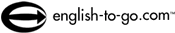 Add to My Lessons Upper-Intermediate Instant Lesson™ A Healthy LifePre-Reading ActivitiesA: BrainstormingWork in pairs and answer the question below. (You have three minutes).What do you need to do to lead a healthy life?e.g. You should get plenty of sleep.Reading ActivitiesA: SequencingThe paragraphs in Part 1 of today's article are not in the correct order. Put them in the correct order as quickly as you can:Part 1 B: Checking InformationFill the gaps in the sentences below with the correct information from Part 1 of the article:In a study done by ______________________________ in Atlanta, Georgia, more than ______________________________ adults were asked about their health, ______________________________ and social contacts. Researchers wanted to look at the relationship between social activities and behaviors that affect ______________________________. The report says that if people are involved in group social activities like clubs they are ______________________________ to smoke and more likely to exercise and eat ______________________________. These people will also get their ______________________________ checked regularly. One ______________________________ in results for this group and another group of people who were categorized as having greater contact with friends and family was that those with more individual social contacts are more likely ______________________________.C: ComprehensionAnswer these questions as you read Part 2 of today's article:What factors apart from social relationships may decrease risk of heart disease? What may health care workers want to include in their planning? How may social relationships help improve people's health? Why do the research team think these findings are important? Part 2 D: Language1. Find two examples of the structure 'such as' in today's article.2. How is the structure 'such as' used in this article?3. Should a writer include all examples of something in a sentence after 'such as' ?4. Use the examples to complete the sentences below using 'such as'.i.Sentence: Finding ways to relax ___________________________ can help the busy person to feel less stressed.Examples of relaxing activities: listening to music, reading ii.Sentence: Vitamin C found in fruit ___________________________ is important for the development of bones, teeth and blood vessels.Examples of fruit with Vitamin C: oranges, lemons, grapefruit iii.Sentence: Some personal situations ___________________________ are very stressful. Examples of personal situations: breaking up with a partner, moving house Write sentences with the words 'such as' using your own ideas:a. _________________________________________________________b. _________________________________________________________c. _________________________________________________________d. _________________________________________________________Post-Reading Activities
You may do one or more of these.A: DiscussionTalk about this question in small groups:People who are more social have been shown to be healthier, but which of the following reasons do you think is true?Healthier people are able to be more social, so they are more social because they are healthier;orPeople become healthier when they become more social, so they are healthier because they are more social.B: Questionnaire'In addition to answering questions about their health and lifestyle, respondents answered five questions about their social contacts, such as talking with friends or family, visiting, and participating in organized activities.'Write a set of questions for other students using information from this article to investigate whether they are involved in group social activities and/or have individual social contacts.Then use your questionnaire with other students.C: Speaking activityWork in pairs and answer these questions:Do you think you have enough social interaction to keep you healthy? What could you do to make your lifestyle healthier? TEACHERS' NOTES AND ANSWER KEY Pre-Reading ActivitiesA: Brainstorming - NotesThis activity prepares students for today's article. Stop them after three minutes and either get them to compare answers with another pair or do a quick check with the whole class.(As an extra activity you can get students to do a quick check of the article to see if their answers were correct if you wish.)Reading ActivitiesA: Sequencing - AnswersNEW YORK, Tuesday March 7 (Reuters Health) -- Can being more sociable make you healthier? Increasing numbers of reports are suggesting that folks with more active social lives live longer and get sick less often. A recent study looked at the factors that might explain these connections. ``Social relationships may favorably enhance health behaviors,'' write a team of researchers from the Centers for Disease Control and Prevention in Atlanta, Georgia. They studied the connection between levels of social activity and behaviors that affect the risk of heart disease, including smoking, exercise, diet, and having a blood pressure and cholesterol check.Dr. Earl S. Ford and colleagues reviewed data from the National Health and Nutrition Examination Survey, which included over 19,000 adults throughout the United States. In addition to answering questions about their health and lifestyle, respondents answered five questions about their social contacts, such as talking with friends or family, visiting, and participating in organized activities.According to the report published in Preventive Medicine, the more people were involved in organizational activities, such as church groups or clubs, the less likely they were to smoke cigarettes. In addition, the more active the person in group social activities, the more likely they were to eat adequate amounts of fruits and vegetables, to have their blood pressure and cholesterol checked regularly, and to get exercise, the authors note.Results for individual social contacts were similar for some things -- people who had more contacts with friends and family were more likely to have their blood pressure and cholesterol checked and to eat adequate amounts of fruits and veggies. But the study also found that those with more individual social contacts were also more likely to smoke, not less.B: Checking Information - Suggested AnswersIn a study done by the Centers for Disease Control and Prevention in Atlanta, Georgia, more than 19, 000 adults were asked about their health, lifestyle and social contacts. Researchers wanted to look at the relationship between social activities and behaviors that affect the risk of heart disease. The report says that if people are involved in group social activities like clubs they are less likely to smoke and more likely to exercise and eat fruit and vegetables. These people will also get their blood pressure and cholesterol checked regularly.One difference in results for this group and another group of people who were categorized as having greater contact with friends and family was that those with more individual social contacts are more likely to smoke.C: Comprehension - Answersage, sex, ethnicity, marital status, employment status opportunities for social interaction (or social support) in their programs It may provide individuals with support, reminders, chances to discuss health behaviours and a set of standards for behaviour. Because the US has high levels of physical inactivity and poor dietary habits. These findings could help reduce cardiovascular disease. D: Language - Answers1. Paragraph 3 - "In addition to answering questions about their health and lifestyle, respondents answered five questions about their social contacts, such as talking with friends or family, visiting, and participating in organized activities."Paragraph 4 - "According to the report published in Preventive Medicine, the more people were involved in organizational activities, such as church groups or clubs, the less likely they were to smoke cigarettes."2. In this text it is used to mean 'like' or 'for example'. It introduces examples of something.3. No, 'such as' introduces examples that illustrate something.4. i. Finding ways to relax such as listening to music and reading can help the busy person to feel less stressed.ii. Vitamin C found in fruit such as oranges, lemons and grapefruit is important for the development of bones, teeth and blood vessels.iii. Some personal situations such as breaking up with a partner or moving house are very stressful. Post-Reading ActivitiesC: Speaking Activity - NotesStudents work in pairs and answer these questions. Give them as much or as little time as they need. This is an opportunity for free speaking although they can use some of the vocabulary introduced in today's article.000307hltfTop of FormBottom of Form© 1997-2004. English To Go Limited. All rights reserved. English-To-Go, english-to-go.com, Instant Lessons, Weekly Warmer, Anna Grammar and Max Vocab are the registered trade marks of English To Go Limited. Other trademarks are the sole property of their respective owners and are used with permission. email: editor@english-to-go.comAdd to My Lessons Upper -Intermediate Instant Lesson™ "Hello, is that Travel Dot Com?"Pre-Reading ActivitiesA: DiscussionHow do you make your travel arrangements? Choose 'Always/Often/Sometimes/Never' for each method listed below. What are the advantages and disadvantages of each?Reading ActivitiesA: VocabularyFind the word from Part One of today's article that fills the gap in each sentence.1. When I phone to buy a ticket on an airplane or bus, I am making a b________.
2. When I use a computer to send messages or research something, I am doing my work o________.
3. Another word for feeling annoyed is f________.
4. When I pay amounts of money for services I use, I am paying f________.
5. When I ask someone to say whether something is correct, I am asking them to c________ the information.Part One B: Finding The Main IdeaRead Part One of today's article and answer the question below by choosing a. or b. as your answer.What did the survey find out?
a. Some business travelers have stopped using computers to make their travel bookings.
b. More and more business travelers are using computers to make their travel bookings.
C: SequencingThe paragraphs in Part Two of the article are in the wrong order. Put them in the correct order. The first one is done for you as an example.Answer: 1. b; 2. __; 3. __; 4. __; 5. __.Part Two D: Check Your Understanding1. Look at the statements below and say which are true for you. (You do not have to agree with any of them.)a. I don't like making bookings online because I try to avoid using a computer.
b. If I make a mistake online, it is impossible to correct it.
c. I enjoy talking to a real person when I am making a booking.
d. The Internet is usually fast so I can make my bookings quickly.
e. I sometimes do not understand the instructions on a website and get confused about what to do.
f. An online service can give me information about other things like flight rewards.
g. I like making bookings online because I can do it at nighttime.2. Look again at the statements in 1. above and say which support online bookings.3. Now look at Part Two of the article. Which of the statements from 1. above are mentioned in Part Two of the article? Post-Reading Activities
You may do one or more of these.A: What Should I Pack?Imagine that you are a business traveler about to fly from Los Angeles to Europe for a five-day business trip. It is January and you will be staying in hotels. Work alone and make a list of the things that you think you would pack.Now work in pairs and make a list together. Try to get your partner to agree with you. 
B: Travel ResearchWork in pairs and do one of the following. Imagine that you are booking a flight to an overseas destination. Decide where you want to go.a. Visit or phone a travel agent and find out all the information you need in order to organize the flight.
OR
b. Use the Internet to find out all the information you need in order to organize the flight.Then write a short report saying how long it took you to complete a. or b. and describing any problems you experienced. TEACHERS' NOTES AND ANSWER KEY Reading ActivitiesA: Vocabulary - Answers 1. booking, 2. online, 3. frustrated, 4. fees, 5. confirm.B: Finding The Main Idea - Answera. C: Sequencing - Answers1. b, 2. d, 3. e, 4. c, 5. a.D: Check Your Understanding - Answers1. Answers will vary.
2. d, f, g.
3. d, f, g.Post-Reading ActivitiesA: What Should I Pack? - NotesStudents should work alone and write a list of items. They then work together with a partner and try to agree on a list of items. You may like to limit a pair to a certain number of items to increase the debate. A number of websites contain answers on this topic and you could peruse these and print out a few of them if you wish.A: What Should I Pack? - Sample AnswersTo include: laptop computer, mobile phone (provided it can be used internationally), tickets, papers (passport, driver's license etc) batteries for laptop, cables for laptop, scissors, discman, book for light reading, sleepwear, business wear: (i.e. suit, shoes, shirts etc), casual wear for after work, medicines, toothbrush, deodorant, comb.B: Travel Research - NotesStudents could write their reports or present them orally. The emphasis here is on what happened but you can ask them to also present the information they obtained. If you are in an English-speaking country, you may ask students to do a. and b. so that students have an opportunity visit a travel agent to practice their English.041113busfTop of FormBottom of Form© 1997-2004. English To Go Limited. All rights reserved. English-To-Go, english-to-go.com, Instant Lessons, Weekly Warmer, Anna Grammar and Max Vocab are the registered trade marks of English To Go Limited. Other trademarks are the sole property of their respective owners and are used with permission. email: editor@english-to-go.comAdd to My Lessons Upper -Intermediate Instant Lesson™ "Hello, is that Travel Dot Com?"Pre-Reading ActivitiesA: DiscussionHow do you make your travel arrangements? Choose 'Always/Often/Sometimes/Never' for each method listed below. What are the advantages and disadvantages of each?Reading ActivitiesA: VocabularyFind the word from Part One of today's article that fills the gap in each sentence.1. When I phone to buy a ticket on an airplane or bus, I am making a b________.
2. When I use a computer to send messages or research something, I am doing my work o________.
3. Another word for feeling annoyed is f________.
4. When I pay amounts of money for services I use, I am paying f________.
5. When I ask someone to say whether something is correct, I am asking them to c________ the information.Part One B: Finding The Main IdeaRead Part One of today's article and answer the question below by choosing a. or b. as your answer.What did the survey find out?
a. Some business travelers have stopped using computers to make their travel bookings.
b. More and more business travelers are using computers to make their travel bookings.
C: SequencingThe paragraphs in Part Two of the article are in the wrong order. Put them in the correct order. The first one is done for you as an example.Answer: 1. b; 2. __; 3. __; 4. __; 5. __.Part Two D: Check Your Understanding1. Look at the statements below and say which are true for you. (You do not have to agree with any of them.)a. I don't like making bookings online because I try to avoid using a computer.
b. If I make a mistake online, it is impossible to correct it.
c. I enjoy talking to a real person when I am making a booking.
d. The Internet is usually fast so I can make my bookings quickly.
e. I sometimes do not understand the instructions on a website and get confused about what to do.
f. An online service can give me information about other things like flight rewards.
g. I like making bookings online because I can do it at nighttime.2. Look again at the statements in 1. above and say which support online bookings.3. Now look at Part Two of the article. Which of the statements from 1. above are mentioned in Part Two of the article? Post-Reading Activities
You may do one or more of these.A: What Should I Pack?Imagine that you are a business traveler about to fly from Los Angeles to Europe for a five-day business trip. It is January and you will be staying in hotels. Work alone and make a list of the things that you think you would pack.Now work in pairs and make a list together. Try to get your partner to agree with you. 
B: Travel ResearchWork in pairs and do one of the following. Imagine that you are booking a flight to an overseas destination. Decide where you want to go.a. Visit or phone a travel agent and find out all the information you need in order to organize the flight.
OR
b. Use the Internet to find out all the information you need in order to organize the flight.Then write a short report saying how long it took you to complete a. or b. and describing any problems you experienced. TEACHERS' NOTES AND ANSWER KEY Reading ActivitiesA: Vocabulary - Answers 1. booking, 2. online, 3. frustrated, 4. fees, 5. confirm.B: Finding The Main Idea - Answera. C: Sequencing - Answers1. b, 2. d, 3. e, 4. c, 5. a.D: Check Your Understanding - Answers1. Answers will vary.
2. d, f, g.
3. d, f, g.Post-Reading ActivitiesA: What Should I Pack? - NotesStudents should work alone and write a list of items. They then work together with a partner and try to agree on a list of items. You may like to limit a pair to a certain number of items to increase the debate. A number of websites contain answers on this topic and you could peruse these and print out a few of them if you wish.A: What Should I Pack? - Sample AnswersTo include: laptop computer, mobile phone (provided it can be used internationally), tickets, papers (passport, driver's license etc) batteries for laptop, cables for laptop, scissors, discman, book for light reading, sleepwear, business wear: (i.e. suit, shoes, shirts etc), casual wear for after work, medicines, toothbrush, deodorant, comb.B: Travel Research - NotesStudents could write their reports or present them orally. The emphasis here is on what happened but you can ask them to also present the information they obtained. If you are in an English-speaking country, you may ask students to do a. and b. so that students have an opportunity visit a travel agent to practice their English.041113busfTop of FormBottom of Form© 1997-2004. English To Go Limited. All rights reserved. English-To-Go, english-to-go.com, Instant Lessons, Weekly Warmer, Anna Grammar and Max Vocab are the registered trade marks of English To Go Limited. Other trademarks are the sole property of their respective owners and are used with permission. email: editor@english-to-go.comAdd to My Lessons A: Multiple Choice Here is a story about listening to advice. Work on your own and for each situation, choose the best answer or write your own answer.1. You find lots of mushrooms growing under a tree. They look very similar to the ones you normally eat, but not exactly the same. You pick one and examine it. It has a slightly different shape and an unusual smell. Would you noweat the whole mushroom. eat a small piece of it. take it home. other... 2. You decide to take it home. On your way home you meet your neighbor's ten-year-old son. You show him the mushroom, and he says, "Those are great! I've eaten them lots of times." Would you noweat the whole mushroom. eat a small piece of it. put it in a meal for your family. other... 3. You get home and your aunt is visiting. She looks at the mushroom and says, "That's a strange mushroom. I wouldn't eat it!" Would you nowthrow the mushroom away. eat a small piece of it. ask your aunt what her qualifications are for giving expert opinions on mushrooms. other... 4. A friend of yours, who is an artist, looks at the mushroom and says, "What a beautiful mushroom. I'm sure you can eat it." Would you noweat the whole mushroom. eat a small piece of it. ask for a painting of the mushroom to hang on your bedroom wall. other... 6. Your neighbor's son brings his teacher to look at the mushroom. The teacher says, "That mushroom is probably good to eat. See how similar it is to this picture in my Big Book of Mushrooms. But you should check with someone else before you decide." Would you noweat the whole mushroom. ask the teacher who you should check with before eating it. check who wrote the Big Book of Mushrooms. other... 7. News of your mushroom has spread and a representative of the government comes and takes away your mushroom for tests. Six weeks later the government says, "After studying the mushroom and paying for reports by our best mushroom scientists the government has decided to set up a Department of Mushrooms to regulate the availability of mushrooms in this country." There is a report from the Department of Mushrooms with a picture of your mushroom with the words, "Safe To Eat" printed beneath. Would you nowgo and pick the rest of the mushrooms and eat them all. go and pick another mushroom and eat a small part of it. ask the Department of Mushrooms how they decided your mushroom was safe to eat. other... B: DiscussionNow get into pairs or groups and discuss your answers to the multiple choice questions in A: Multiple Choice above.C: Group WorkGet into groups. Discuss your answers to these questions:1. Would you eat a strange looking mushroom if the others in your group told you that it was good to eat?2. Would you eat a strange looking mushroom if your teacher told you that it was good to eat?3. Who would you really believe if they told you that a strange looking mushroom was good to eat? Write your group's answers here:a).......................... b).......................... c).......................... Reading Activities A: ScanningScan the article and fill in the gaps in the table below. Do this as quickly as you can and do not read every word.B: VocabularyFind these words and phrases (1-10) in the article, then use the context to match them with their meanings (a-j).
C: Comprehension Read the article and answer these questions:How many scientists from which countries have supported Pusztai? What did Finn think Pusztai's results suggested? What was the reason given for Pusztai being forced to leave the institute? What does Professor Goodwin think the results support? Are GM foods available in England? What have the scientists called for? Has there been other research into the effects of GM food? D: Thinking CarefullyLook at what Tony Blair says and try and answer these questions. Give reasons for your answers. Some questions do not have a clear answer:Is Blair worried about GM foods? Are GM foods sold in Britain? Are any GM foods grown in Britain? Does he agree with the scientists' memorandum? E: What is the Main IdeaWhich of these statements best describe the main idea of the article?The Prime Minister of Great Britain says that people should not worry about GM foods, and only four items containing GM foods are available in Britain. Scientists have said that Pusztai should not have been removed from his position and that GM foods should be researched more thoroughly before being sold to the public. Rats should not eat GM potatoes as they could harm their immune systems and damage their vital organs. Post-Reading Activities
You may do one or more of these. A: Using the Language Look at the following sentences: The effect of GM foods on the immune system could be damaging. 
GM potatoes may affect the immune system. Effect is a noun that meansa change produced by an action or a cause; a result or an outcome.  Affect has a similar meaning; to have an influence on someone/something; to produce an effect on someone/something but it is the verb form. These sentences have information from the article.  Put the words in the right order without looking back at the article.  Capitalize the first word of each sentence. 1.  Pusztai's firing a great effect on some of the world's top scientists has had. 2.  said GM potatoes the immune function Dr Vyvyan Howard of the rats affected. 3.  the rats in addition the growth and metabolism rates of were affected. 4.  humans could lead to similar effects  a huge increase in cancers and deaths in. 5.  the effects of GM food said the scientists not enough is known about and more research needs to be done. 6. the biotechnology industry affect may seriously Pusztai's results. B: Additional ReadingYou are going to divide into three groups. Group A are the representatives of your government. Group B are the representatives of the food industry who support the introduction of GM foods. Group C are representatives of groups opposed to the introduction of GM foods.Each group will get part of an article to read. Read the text and discuss it.Reading for Group A Reading for Group B Reading for Group C C: NegotiationRepresentatives from each of the three groups from Activity A now meet to negotiate an agreement on what will be done about the introduction of GM foods into your country. The government group (Group A) will make the final decision.D: Writing a LetterYou are the owner of a supermarket. You have to decide what you are going to do about the introduction of GM foods.Your choices include banning GM foods, stocking as few GM foods as possible, stocking only clearly labeled GM foods and stocking all GM foods.Read the article below to find out what some other supermarkets are doing, then write a letter to your customers telling them what your supermarket will do about GM foods.TEACHERS' NOTES AND ANSWER KEY Reading Activities Note: For more information on potatoes, you may be interested in "The Humble Potato" where Max Vocab tells us about the history of the words to do with potatoes. A: Scanning - AnswersPreviously employed by: the Rowett Institute.
His findings show: GM potatoes weaken the immune system and damage the vital organs of rats.
Forced to retire after: he revealed preliminary findings in a TV documentary.
Reinstatement has been supported by: 21 top scientists from the UK, the EU, the USA and Canada.B: Vocabulary - NotesWhen this was tested with Upper-Intermediate students, a group of six students worked together without dictionaries and managed to work out the answers by sharing their knowledge. However, smaller groups or individual students at the Upper-Intermediate level may find this activity difficult.B: Vocabulary - Answers1-d; 2-b; 3-g; 4-c; 5-i; 6-h; 7-j; 8-a; 9-f; 10-e.C: Comprehension - Answers21 from Britain, Europe, the USA and Canada. GM food may damage the immune system. The institute said claims could not be substantiated. A moratorium of at least 5 years. Yes. Four items are available, including soya and tomato paste. Better labeling and that GM foods should go through the same stringent trials that drugs (medicines) do. Yes. This is implied in "Pusztai's experiments are thought to be the first time that trials of genetically modified food showed harmful effects". D: Thinking Carefully - NotesThis exercise is not easy. It is designed to focus the students' attention on the careful way people can use English. Examples of the use of language by politicians in your country could be used to illustrate how carefully used language is not always clear language.Is Blair worried about GM foods? He does not say, but he does tell Britons not to worry because his government will control the introduction of GM foods. Are GM foods sold in Britain? Yes. Soya, tomato paste and two other items, and all products that contain those items. (It is estimated that soya is in 60% of all processed foods.) Are any GM foods grown in Britain? Yes. Blair says that there are no commercially exploited crops grown, but that implies that there are GM crops being grown on a trial basis. Does he agree with the scientists' memorandum? This is not clear. E: What is the Main Idea - AnswerNumber 2  Post-Reading Activities A: Language - Notes Remind students of the basic parts of a sentence:  Subject + verb + complement.  This might help them with word order. You might also want to remind them that effect is a noun and affect is a verb. Anna Grammar also has a page on this point which you may find helpful: "Confusables - "effect" and "affect". This is in reply to Dominic from Denmark who was trying to settle an office dispute. A: Language - Answers 1.  Pusztai's firing has had a great effect on some of the world's top scientists.
2.  Dr Vyvyan Howard said GM potatoes affected the immune function of the rats.
3.  In addition the growth and metabolism rates of the rats were affected.
4.  Similar effects in humans could lead to a huge increase in cancers and deaths.
5.  The scientists said not enough is known about the effects of GM food and more research needs to be done.
6.  Pusztai's results may seriously affect the biotechnology industry. B: Additional Reading - NotesThe class reads the sections text in groups of all A, all B and all C. In these groups they can discuss the meaning of their text and share their knowledge and opinions on the topic.C: Negotiation - NotesThe class now moves into groups of A+B+C. These groups could have a general discussion as part of a lobbying process before the class meets as a group. Then the class could have a formal meeting with the government representatives in the front. A range of meeting or debating rules could be used. In the end the government representatives must make a decision about the rules for GM foods. They may want to think about their decision for homework and announce it the next day.We would be very interested to hear what your students decide at the end of this activity. (editor@english-to-go.com)Supplementary Activity: Here is the whole article from Activity A, students could get into A+B+C groups and try and sequence the paragraphs in their sections of text (and write a headline) before checking their answer by reading the whole article:D: Writing a Letter - NotesOther possible choices for the supermarket include: stocking GM foods and labeling them where possible only stocking GM foods that have been declared safe by the government only stocking GM foods that have been declared safe by their manufacturer. 990212gmmgTop of FormBottom of Form© 1997-2004. English To Go Limited. All rights reserved. English-To-Go, english-to-go.com, Instant Lessons, Weekly Warmer, Anna Grammar and Max Vocab are the registered trade marks of English To Go Limited. Other trademarks are the sole property of their respective owners and are used with permission. email: editor@english-to-go.comAdd to My Lessons Upper-Intermediate Instant Lesson™ 'Drink of the Gods'

Pre-Reading Activities A: Discussion Discuss these questions in small groups: 1. Are there any plants in your country that are used as medicines? 
2. What symptoms are they used to treat? 
3. Are there any traditional medicines that help people to relax or to sleep? 
4. You see a new herbal medicine advertised in a magazine. It claims to help you relax and to be harmless. Would you try it? Why or why not?B: Vocabulary Match the following words / expressions with their meanings: Reading Activities A: Finding the Main Idea Scan Part 1 of the article and decide which of the following sentences best sums up the main idea. a. Kava is a popular drink. 
b. Kava can cause serious health problems. 
c. Kava is used as a medicine in some countries. 
d. Kava can help you relax.Part 1 B: Complete the Table Use Part 1 of the article to complete the gaps in this table of information about kava.C: True or False Use Part 1 of the article to decide if the following statements are True or False. 1. It is easy to obtain medicines containing kava.   True / False 
2. Kava is important to the economy of several South Pacific countries. True / False 
3. Kava has been banned in many countries.   True / False 
4. Kava makes you hungry.   True / False 
5. If you have any problems with your liver, you should not use kava. True / False D: Note-Taking 1. Now read Part 2 of the article and make notes under the following headings: a. Organizations which want to ban or investigate the use of Kava.
b. Reasons for banning Kava.
c. People who don't want to see Kava banned.
d. Reasons for not banning Kava.  2. Use your own words to make sentences arguing for and against the banning of kava. (Use your notes from Part 2 and ideas from Part 1 to make sentences.)Part 2 Post-Reading Activities
You may do one or more of these. A: Role-Play Work in pairs and use the notes and sentences you made in Reading Activity D to construct a role-play. One of you is Student A, the other Student B. Student A: You are the Swiss Health Minister. Defend your country's decision to ban the use of kava in medicines. 
Student B: You are Vanuatu's Finance Minister. Explain why kava should not be banned.
B: Discussion / Debate Work in small groups OR as a class. Discuss or debate the following topic: "All drugs should be legal"
C: Language Complete the sentences using the prepositions listed:like    with    on    with    by    against    of    for 1. Australia has warned people _____________ over-the-counter medicines using kava. 
2. Kava has been banned _____________ some countries. 
3. Kava could induce symptoms ______________ tiredness, nausea and jaundice. 
4. Little is known about how kava interacts ____________ other medicines. 
5. There are 84 medicines containing kava currently ____________ sale in Australia. 
6. British authorities have already negotiated ____________ the herbal food industry. 
7. The Swiss government has banned the sale _____________ all products containing kava extract.
8. Health care professionals should be alert ______________ any possible signs. TEACHERS' NOTES AND ANSWER KEY Pre-Reading ActivitiesB: Vocabulary - Answers 1. h; 2. d; 3. c; 4. i; 5. g; 6. e; 7. a; 8. f; 9. b.  Reading Activities A: Finding the Main Idea - Notes Students need to read through part 1 of the article quickly. Set an appropriate time limit for your class to encourage them to work quickly. A: Finding the Main Idea - Answer b is the best answer .  (a, c and d are true but contain information that is less important.) B: Complete the Table - Answers
  C: True or False - Answers 1. True   2. True   3. False   4. False   5. TrueD: Note-Taking - Answers 1. a. Organizations which want to ban or investigate the use of Kava. 
British authorities, the Swiss government, German drugs group Merck KGaA, The US Food and Drug Administration. 
b. Reasons for banning Kava 
Reports from Germany and Switzerland that six people suffered liver failure and one died after using kava. 
c. People who don't want to see Kava banned 
The Samoan Finance Minister and Vanuatu's Finance Minister. 
d. Reasons for not banning Kava 
$200 million worth of kava has been planted for export by Pacific Island nations. Adverse medical reports are not the fault of Kava. Kava is a wonderful drink but it has been changed by the drug companies. 2. Examples of sentences for and against banning kava: Kava should be banned because it causes liver damage. 
Kava should be banned until more is known about how it interacts with other drugs.
Kava should be banned because medical authorities in some countries are worried about the side-effects of using it.
Kava shouldn't be banned because it is important to the economy of South Pacific nations. 
Kava is not harmful. Instead it is the substances that have been added to it by drug companies that are dangerous.
Kava should not be banned because it has been enjoyed by people in the South Pacific for centuries.Post-Reading Activities A: Role-play - Notes It may be useful here to teach students some functional language relating to arguments. e.g. "I firmly believe that..." ; "That may be true,but..." B: Discussion / Debate - Notes Put students into small groups to brainstorm all the possible arguments for and against the proposition. In a one to one situation, you could ask the student to prepare a short talk to give to you on the topic or write a short essay. If you opt for a debate, then students will need to spend more time developing their arguments. A debate could be done in groups or with selected teams and the rest of the class as an audience who then vote to choose the best team. C: Language - Answers 1. against   2. by   3. like   4. with   5. on   6. with   7. of    8. for020307hltsTop of FormBottom of Form© 1997-2004. English To Go Limited. All rights reserved. English-To-Go, english-to-go.com, Instant Lessons, Weekly Warmer, Anna Grammar and Max Vocab are the registered trade marks of English To Go Limited. Other trademarks are the sole property of their respective owners and are used with permission. email: editor@english-to-go.comAdd to My Lessons Upper-Intermediate Instant Lesson™24-hour plane delay Pre-Reading Activities A: DictationYou will hear a short passage from a diary which introduces the idea of today's article. Listen and write down exactly what you hear.B: Have a GuessWork in pairs and think of answers to the questions below:Who or what is Nutkin? Describe who the writer of the diary might be. What was the writer's plan? C: VocabularyThese words are from today's article. Check their meanings:
Reading Activities A: Fill the GapsHere is a second imaginary diary entry but it has some gaps. Read it and then fill in the gaps with a word or words from the newspaper article.Tuesday (1)_______________ July 1998The (2)_______________ Airways flight from (3)_______________ to Cyprus was announced so we all boarded the plane. My plan of getting Nutkin, my pet (4)_______________, onto the plane worked really well. I had hidden him in my (5)_______________ and nobody noticed him. Everything went fine until I had to leave my seat to go (6)_______________. Nutkin (7)_______________ ! When I came back to my seat, he wasn't there anymore! I was really worried but I didn't say anything because I knew that what I had done (8)_______________ and I was sure everyone would be angry with me.B: ComprehensionFor how many hours did airline staff look for the squirrel? What were they afraid the squirrel would do? What did they successfully use to catch the squirrel? How much did the escaped squirrel cost the airline? Why was this cost so high? Who then looked after the squirrel until it could be returned to its owner? What did Angeli promise? 
C: Thinking Carefully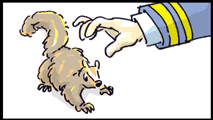 What do the following phrases mean? Write a short explanation."...as it played hide-and-seek with engineers and airline crew trying to catch it...." "...finally fell back on the more conventional method of coaxing it with food." D: Vocabulary and LanguageThese words and phrases give us information about time in the article. Think about their meanings and then use them to complete the gaps in the following sentences. Each one can only be used once:"I can only speak to you _______________ about the problem," the airline spokesman said. "I'm in a hurry." Passengers flying from Athens to Cyprus were stranded _______________ while officials looked for the squirrel. They used _______________to try and find the squirrel. The airline had _______________ found a home for the squirrel but hoped the young boy would come and get him soon. _______________ after long delays, they managed to coax the squirrel out. E: GrammarLook at this excerpt from today's article."we spent the next 24 hours looking for it", Spend is a verb that can be followed by an object + -ing form and can refer to money and time.we spent time looking for itSpend can also be followed by the prepositions 'on', 'with', 'without' and 'by'I spent $4000.00 on my new computer.
He spends hours by himself walking in the forest.
She spends time with her grandmother every week.Complete the following sentences. Decide on the form of the verb 'spend'.Decide on the form of any other verbs used.Decide if you need to use a preposition. You can choose from 'on', 'with', or 'by'. I make sure I ________ quality time ________ my children. I can't believe the way he ________ money ________ cars. I find I need to ________ time ________ myself or I go mad. I ________ four hours ________ the house yesterday. (clean) My sister-in-law ________ money ________ anything. She is dangerous with a credit card. They ________ hours ________ (go) to work each week by train. 24 hours ________ that runaway animal. (look for) I have to ________ $250.00 ________ my car. I ________ hours ________ my English essay today and it is still not finished. (do) My teacher always ________ extra time ________ us. (help) If you ________ time ________ in English it will help improve your vocabulary. (read) Post-Reading Activities
You may do one or more of these. A: DialogueWork in pairs. Here is a conversation between the young boy from today's article and his father. They are on the Cyprus Airways flight to Cyprus and the boy has just realized that his squirrel has escaped. Read the conversation and complete the unfinished speeches. Then read it aloud.Boy: Dad, there's something I have to tell you. Parent: What is it? What's wrong?Boy: You know how I wanted to bring Nutkin to Cyprus with us and you wouldn't let me?Parent: Yes? Well? I'm sorry about that but we explained to you why we couldn't bring him with us.Boy: Yes, I know. But I decided I really wanted to bring Nutkin with me so I ...................................................................................................................Parent: What?Boy: Yes, and I brought him onto the plane.Parent: And where is he now?Boy: He's ........................................................................................................Parent: Is that why ...........................................................................................?Boy: Yes, they're all looking for him at the moment.Parent: You mean ..............................................................................................Boy: Yes, a flight attendant saw him running away.Parent: O.K. If they realize you did it, they'll be ...................................Now I want you to pretend that you .................................................................... Do you understand?Boy: Yes ...........................................................................................................B: DiaryYou are the young boy from today's article. You went and collected your squirrel from the airline's office. Write a diary entry describing what happened.C: Make an AdvertisementWork in groups of 3. You work for an airline (choose a name for it) and your boss has given you the job of making an advertisement asking the young boy to come and get his squirrel. Your boss has told you that:the advertisement must be cheap. it must include a reminder that your office will not be angry with the boy. it must emphasize the friendly and caring service given to your passengers. Your advertisement could be a newspaper or radio advertisement or a poster.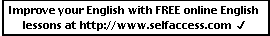 TEACHERS' NOTES AND ANSWER KEYPlease Note: This lesson has a number of linked listening, reading and grammar exercises for your students to do online at www.instantworkbook.com. You can get a username and password for your students by clicking on the blue icon next to this lesson description at www.english-to-go.com. Pre-Reading Activities A: Dictation - Text (To be read aloud by the teacher)Saturday 25 July 1998 "When I woke up I remembered that tomorrow we're flying to Cyprus for Dad's new job. And today I have to give Nutkin to my cousin because we can't take him to Cyprus. I felt really sad. Mum and Dad have promised that I can get a new pet when I get there but I want Nutkin.I was about to put him in his cage and take him over to my cousin's place when I suddenly decided to take Nutkin to Cyprus. I thought for a long time about how to hide him and finally I came up with a plan."A: Dictation - Notes(If you wish, this text could be used instead as a reading text or students can listen to it on-line.)After students have completed the dictation, give them a copy of the text to check their answers.Please tell them it is not a real diary entry, but is used as a lead-in to today's article.B: Have a guess- NotesEncourage students to use their imagination to give answers to these questions. What information can they extract from the imaginary diary entry about Nutkin and the writer. How old do they think the writer is? Is the writer a boy or a girl? What is the writer's problem? Why has he made this plan? Reading Activities A: Fill the Gaps - NotesCheck that students realize that they must extract the answers from today's article. Otherwise, they may think that they have to guess what the words will be.Make sure that students know what a squirrel is.A: Fill the Gaps - Answers28th Cyprus Athens squirrel bag to the toilet escaped was wrong B: Comprehension - Answers24 hours. It could cause damage to the plane by, for example, chewing the cables. Food. About 50,000 pounds (US$95,250). Because the airline had to reschedule or delay other flights while one of its aircraft was grounded. Some engineers (from the airline). If the boy came and collected his squirrel, the airline would not be angry with him. C: Thinking carefully - AnswersThe squirrel hid and the crew searched the whole plane trying to find it (similar to a game of hide and seek). The airline did consider using gas to try and make the squirrel come out, but then decided to use a more accepted or standard idea of attracting it with food. D: Vocabulary and Language - Answersbriefly for a day the next 24 hours temporarily finally E: Grammar1. spend, with, 2. spends, on, 3. spend, by, 4. spent, cleaning, 5. spends, on, 6. spend, going, 7. were spent, looking for, 8. spend, on, 9. have spent, doing, 10. spends, helping, 11. spend, readingPost - Reading Activities A: Dialogue - NotesStudents work in pairs to complete the unfinished sentences of the boy and his father. Encourage them to think about what the boy and his father might really say in this situation. (To make this activity easier you could read the dialogue through with students and discuss with them what the boy and his father might say. It is a more effective language activity, however, for the students to be left in their pairs to solve these problems while you are going round the pairs and checking what they have written for errors in grammar and meaning. Students may ask you to suggest a phrase or to help them define exactly what they want to write.)Students then practice their dialogues (you could give some help with pronunciation) and finish the exercise by reading them aloud to other pairs. If you have a large number of students it could be tedious for everyone to listen to all the dialogues being read out: instead organize the students to work in groups of four or six with pairs of students reading their dialogues out to the others in their group.980728anifTop of FormBottom of Form© 1997-2004. English To Go Limited. All rights reserved. English-To-Go, english-to-go.com, Instant Lessons, Weekly Warmer, Anna Grammar and Max Vocab are the registered trade marks of English To Go Limited. Other trademarks are the sole property of their respective owners and are used with permission. email: editor@english-to-go.comAdd to My Lessons Upper-Intermediate Instant Lesson™ 29 February, 2000, Then On To October 10, 2000Pre-Reading ActivitiesA: Discussion1. In schools in some English-speaking countries children learn the following chant to remember the number of days in each month:30 days has September,
April, June and November.
All the rest have 31
except February which has 28 days clear
and 29 in a Leap year.2. Discuss the following questions with a partner.Do you have any tricks which help you to remember the number of days in a month? What is a leap year? Why do we have leap years? How do you work out when it is a leap year? 3. There were lots of warnings about possible year 2000 computer problems (the Y2K Bug) last year. Answer the following questions with a partner.What possible Y2K Bug problems were people warned about? What preparations did you make for possible Y2K Bug problems? What Y2K Bug problems really happened? Do you know any other dates so far this year that could have caused computer problems? Do you know any other dates that could cause computer problems later this year? B: VocabularyThe following words are used in the article. Work with a partner and match the beginnings and endings of the sentences. Reading ActivitiesA: PredictingUsing the title of the lesson, Activity A, Activity B and the following sentences from the article, try to predict what the article is about. Write a short sentence explaining your guess.A succession of other warnings last year turned out to be duds. February 29 2000 has credibility as a possible problem. Companies would be wise to pay attention to the possibility of problems. The leap year problem is not going to be worth worrying about too much. A computer services company is looking at other dates for evidence of computer problems. B: ScanningRead the questions below and then look for the answers in the article. Try to find the answers as quickly as you can.Which dates might cause computers to crash? A succession of warnings last year turned out to be duds. What dates were they? What is the rule for calculating a leap year? Why do we need an extra day every 4 years? C: Differentiating fact and opinionThese statements are all from the article but some are fact while others are opinions.Write F if you think they are fact.
Write O if you think they are opinions.
Say why you think so.'The 10th October 2000 is the first eight digit number.' 'Only a few Japanese Taxi drivers using computerized maps got themselves lost.' '"Be vigilant because February 29 is another possible hot spot."' '" One, one, 2000 was the big date. The leap year problem is not going to be worth worrying about too much."' '"As for 10, 10, 2000 , computers fill in the blanks , so I can't see that one."' D: VocabularyThe following words have two meanings. One is listed with the word. Write the other meaning used in the article.digit - toe or finger - __________ crash - smash - __________ unhinge - make mad - __________ explosive - something that can cause an explosion - __________ Post-Reading Activities
You may do one or more of these. A: DiscussionThis article talks about possible computer problems on February 29 2000. It was written before that date. It also talks about computer problems in October 2000. Answer these questions in groups.Do you know of any computer problems that happened on February 29? Was the article accurate about the February 29 problem? Are you worried about the next date that could cause computer problems, 10, 10, 2000? B: Write a MemoYou are the head of a computer division in a big firm. Write a memo to your staff with advice on what to do on 10.10.00.C: Fun DatesWith a partner list some dates in the future which would be unusual and state why. TEACHERS' NOTES AND ANSWER KEY Pre-Reading ActivitiesB: Vocabulary - Answers1=4
2=5
3=1
4=3
5=6
6=2Reading ActivitiesB: Scanning - Answers29th February 2000, 10th October 2000 April 9,1999, September 9 1999, January 1, 1999 All years divisible by 4 are leap years except those divisible by 100. The exception to this last rule is that years divisible by 400 are leap years. Because the phases of the moon don't follow the calendar. C: Differentiating fact and opinion - Answers1.F; 2.F; 3.O; 4.O; 5.O.D: Vocabulary - Answersnumber computer shut-down confuse data severe and sudden Post-Reading ActivitiesC: Fun Dates - NotesSome examples could be special dates that read the same backwards and forwards (use the American system of month first or the English system of date first) . An interesting date could be 10th October 2010 which would be 10.10.10. in USA or Britain. There are others. 02.11.20 would be able to be read both ways but would be 2 November 2020 in Britain and 11 February 2020 in USA.000102leapTop of FormBottom of Form© 1997-2004. English To Go Limited. All rights reserved. English-To-Go, english-to-go.com, Instant Lessons, Weekly Warmer, Anna Grammar and Max Vocab are the registered trade marks of English To Go Limited. Other trademarks are the sole property of their respective owners and are used with permission. email: editor@english-to-go.comAdd to My Lessons Upper-Intermediate Instant Lesson™ A Big BoatPre-Reading ActivitiesA: Give your opinionWork in pairs and answer these questions:1a. Have you ever been on a long boat trip (longer than one day)? What was it like?Or1b. Would you like to go on a long boat trip (longer than one day)? Why or why not?2. If you were able to telecommute (work from home using electronic equipment) how would you feel about living and working on a boat?3. What would be the advantages and disadvantages of living on a boat?Reading ActivitiesA: ScanningScan the article and fill in the gaps in this table of information. Do it as quickly as you can:B: Checking InformationThese sentences contain information from the article but some of them have some mistakes. Read them, compare them with the article and cross out any incorrect words and replace them with the correct information. Write "correct" next to any sentences that have no mistakes.The floating city is seen as an ideal place for people to holiday in with theaters, parks and nightclubs. If work starts in January 2000 the ship is expected to be finished within 2 and a half years time. Australia was also considered as a potential base for the construction of the ship. Trade Minister Reginaldo Panting and Presidential chief of staff Gustavo Alfaro are both enthusiastic about the idea. After completing this construction project Future Ship does not expect to build any more ships in Honduras. An American ship design company will own a little over half the shares in the project. 40% of the properties had already been sold by November 1999. C: Reading CarefullyAnswer these questions:1. What advantages does the article mention for people who decide to live on this ship?2. What advantages does the article say the project may bring for the people of Honduras?D: VocabularyGive the meanings of these phrases from the article:poverty-stricken nation (paragraph 1) perpetual sunshine (paragraph 3) prospective buyers (paragraph 8) dirt-cheap labor (paragraph 12) potential demand (paragraph 15) E: Language Look at the following excerpt from today's article. Honduras is not likely to be a port of call for the floating island, but it could be the base for further constructions. Further and farther are both the comparative form of far.  
Do you know how they are different?  Further and farther are both used to talk about distance (e.g. I have to travel further/farther to work now).  However, only further means 'more' (e.g. Are there any further questions) or is used to talk about how important or how serious something is (e.g. Let's consider this point further). Look at the following sentences and circle one of the words in brackets to make it grammatically correct.  In some cases both words are acceptable. 1.  We watched their ship moving (farther/further) and (farther/further) away. 
2.  The building of the boat is (farther/further) along than they had expected. 
3.  People who buy condominiums on the boat will get to travel (farther/further) than they ever have before. 
4.  Presidential chief of staff Gustavo Alfaro believes (farther/further) talks are needed. 
5.  Freedom Ships believes the (farther/further) east the ship sails, the more daylight people on the ship will have. 
6.  It is possible more giant ships will be build (farther/further) into the future. Post-Reading Activities
You may do one or more of these.A: Short DiscussionAnswer these questions in small groups:Can you think of any possible disadvantages that the project could bring for Hondurans? Are there any other advantages for Hondurans you can think of not mentioned in the article? What is your reaction to an idea like this? Do you support it or oppose it? Give reasons. B: Role PlayRead the list of advantages you made in Activity C, Question 1 of the Reading Activities and then do this role play in pairs.Student A: You are a salesperson representing the floating city described in today's article. Student B is a potential buyer of a condominium on the ship. Tell Student B about the ship and try and 'sell' the idea to him/her.Student B: You are unhappy with where you are currently living. You telecommute (and receive a large salary!) so you are able to work from home. You are thinking of moving to a new location and would like to try something really different, like living in a condominium on the ship described in today's article. Student A is is a salesperson representing the floating city. He/she will tell you about the ship.C: Making Comparisons1. The article makes some comparisons using facts to help the reader fit information into a 'frame'."The vessel will cost $8.5 billion, almost twice the Honduran gross domestic product." By making this comparison between the cost of the boat and the Honduran GDP, what does the article imply or make the reader think about?2. Now look through the article and find any other comparisons that the article makes.TEACHERS' NOTES AND ANSWER KEY Reading ActivitiesA: Scanning - AnswersAgent for boat builder: Mario Mossi
Builder: Freedom Ship Inc.
Cost of project: $8.5 billion
Measurements of boat: 4,320 feet (1,500 meters) by 750 feet wide (250 meters) and 340 feet deep (130 meters),
Port where it will be built: Trujillo
Country where it will be built: Honduras
Number of passengers it could carry: 115 000
Cost of Accommodation on boat: $138,000 to $44 million each,
Number of workers required: 8,000-9,000B: Suggested Answers (Corrections shown in bold type)The floating city is seen as an ideal place for people to live and work in with theaters, parks and nightclubs. If work starts in January 2000 the ship is expected to take a bit longer than 2 and a half years to finish because of a shortage of labor in the Trujillo area. Australia was also considered as a potential base for the construction of the ship. - Correct While Trade Minister Reginaldo Panting welcomes the idea Presidential chief of staff Gustavo Alfaro is less enthusiastic. After completing this construction project Future Ship may build two or three more ships in Honduras. An American ship design company will own a little over half the shares in the project. - Correct 40% of the properties had already been sold by September 1999. C: Reading Carefully - Answers1.Living on the ship will be:tax-free, safe and secure.The ship will be like a friendly community with the facilities of a city (parks, theaters etc.). The inhabitants will have luxury homes with `perpetual sunshine' and changing views, plus 'a different view of the world each year' for those that buy time shares.2.Benefits for Honduras:The Trade Minister thinks that the project would boost tourism. It will also provide continuing employment for workers.D: Vocabualry - Answerspoverty-stricken nation (paragraph 1) - an extremely poor country perpetual sunshine (paragraph 3) - continuous sunshine prospective buyers (paragraph 8) - future or possible customers dirt-cheap labor (paragraph 12) - the cost of employing workers is very cheap; wages are very low potential demand (paragraph 15) - something is possibly wanted by a lot of people (they want to buy it) E: Language - NotesWolfie helps Anna Grammar and has answered two letters asking about "further" which you may find helpful: "British vs American - "Further / Farther" - Wolfie answers a query from Japan" and "Further - More" Wolfie gives Ana from Argentina some help and examples". E: Language - Answers 1.  farther or further; farther or further 
2.  further 
3.  farther or further 
4.  further 
5.  farther or further 
6.  further Post-Reading ActivitiesB: Role Play - NotesIn preparation, Student A could spend a little time thinking about how they will try and 'sell' the idea of the ship to Student B. Student B could spend time thinking about who he/she is (a person with a family, a single person looking for excitement etc.) and what they are looking for.C: Making Comparisons - NotesAfter finding the answers, students could discuss what impact the comparisons might have on the reader.C: Making Comparisons - Suggested Answers1. The reader is led to think about the enormous cost of the ship and the wealth it demonstrates in relation to the size of the GDP of "poverty stricken" Honduras.2. The ship is "around five times longer than the biggest cruise liner now afloat."The condominiums ranging in price from "$138,000 to $44 million each", will be beyond the reach of most Hondurans, "whose minimum wage is just $70 a month.""At $0.35 to $0.45 an hour, workers are about an eighth of the cost of those in Australia...."991122travfTop of FormBottom of Form© 1997-2004. English To Go Limited. All rights reserved. English-To-Go, english-to-go.com, Instant Lessons, Weekly Warmer, Anna Grammar and Max Vocab are the registered trade marks of English To Go Limited. Other trademarks are the sole property of their respective owners and are used with permission. email: editor@english-to-go.comAdd to My Lessons Upper-Intermediate Instant Lesson™ A Brand New Fish!Pre-Reading Activities A: Brainstorming In the movie 'Finding Nemo', Nemo, an orange clown fish is caught and taken to Sydney where he ends up in an aquarium in a dentist's waiting room. In small groups discuss these questions: 1. What would be the advantages of having a fish like Nemo as a pet?
2. What would be the problems or disadvantages of having a fish like Nemo as a pet? 
B: Vocabulary 1. Check the meaning of any words you don't understand and then complete the following table:2. Now complete the sentences below with a word from the table above. Make sure you use the correct form of the word.a. Scientists have _______ engineered a potato that is resistant to insect pests. 
b. My _______ lamp has a hard bright light.
c. My son has a model skeleton that _______ in the dark. It's very scary.
Reading Activities A: Skimming Here is a sentence summarizing the main idea of today's article, but it has mistakes. Skim-read the article (do not read every word) and correct the mistakes in the sentence. Researchers have genetically engineered a large tropical fish that glows fluorescent green and will be the largest genetically-engineered pet in the world.B: Gap Fill When we want to talk about something in the future, we can use will + infinitive (without to). Fill the gaps in today's article with the verbs below using will + infinitive (without to).    sell, appear, be, pose
C: Complete the Information Use the article to complete the information in the table about the genetically-engineered fish. 
D: Matching Match the phrases from A, B and C below to make sentences about today's article. E: True, False or Not Given Mark the following statements T if they are true, F if they are false and NG if the information is not given in the text. 1. Genetically-engineered zebra fish were developed by a company in Texas. 
2. Alan Blake is the manager of Yorktown Technologies, L.P.
3  Fluorescent zebra fish have a gene taken from a jellyfish. 
4. Zebra fish can only live in tropical waters. 
5. The genetically-engineered fish will glow in any type of light. 
6. Alan Blake has always been interested in fish. Post-Reading Activities
You may do one or more of these.A: Language Part One: Complete the following sentences with an appropriate preposition. Do not look back at the article until you have finished. a. Yorktown Technologies, L.P. licensed the fish to sell ______ pets. 
b. Alan Blake answered questions ______ a telephone interview. 
c. Scientists have used a gene taken from jellyfish ______ decades. 
d. The fish will be sold ______ the trademarked name GloFish. 
e. The fish will not pose any threat ______ the environment. 
f. He said he did not have a particular interest ______ fish. 
g. The fish are available as pets ______ Taiwan.
h. The fish will sell ______ about $5 apiece. Part Two: Now complete the sentences below with an appropriate preposition. The sentences in Part One will help you. a. Are you interested ______ reading about this genetically-modified fish?
b. Each fish will sell ______ $5.
c. Blake has been a businessman ______ a number of years.
d. Yorktown Technologies, L.P. is based ______ Texas. 
e. Do you think this fish will be a risk ______ the environment?
f. ______ a recent interview, a Yorktown Technologies, L.P. spokesman said the fish will be available as pets in Taiwan.
g. I have developed a genetically-modified rose that glows in the dark and will market it ______ the name GloBriteRose.
h. I plan to market my rose ______ the perfect gift for the person who has everything.
B: Interview Work in pairs. One of you is Student A; the other is Student B. Role play the interview below. Think carefully about your roles before you begin. Interview 1 Student A: You are a journalist who wants to write an article on the new GloFish. You work for an environmental issues magazine. Student B is Alan Blake, spokesperson for Yorktown Technologies, L.P. Ask him about the fish and discuss any concerns that your magazine has about the fish. Student B: You are Alan Blake, spokesperson for Yorktown Technologies, L.P. Student A is a journalist for an environmental issues magazine. Answer Student A's questions. Interview 2 Student A: You are Alan Blake, spokesperson for Yorktown Technologies, L.P. Student B is the host of a kids' television program. Answer Student B's questions. Student B: You are the host of a kids' television program. Parents and children watch your show and you will be presenting an information segment on new products for children. Student A is Alan Blake, spokesperson for Yorktown Technologies, L.P. Ask him about the fish and its suitability as a pet for children. 
C: What Do You Think? Work in small groups. Look at some of the questions below and discuss them. In your groups take turns at expressing your opinion. (You may like to spend some time thinking about the questions individually before you begin.) - Is the GloFish a real animal?
- Should the GloFish be allowed to breed in the wild?
- Should the GloFish be killed if found in the wild?
- Who should make decisions about what kinds of genetic engineering experiments are allowed?
- What benefits could genetic engineering bring for developing countries?
- What benefits does genetic engineering have for farmers?
- What risks could genetic engineering pose for farming?
- What dangers or benefits could genetic engineering have for parents?
- What dangers or benefits could genetic engineering have for our society?
- If you could genetically modify a pet, what kind of pet would you design?TEACHERS' NOTES AND ANSWER KEY Pre-Reading ActivitiesB: Vocabulary - Answers 1a. glow, b. glowing, c. glowingly, d. genetic, e. fluorescence.
2a. genetically, b. fluorescent, c. glows. Reading Activities A: Skimming - AnswersResearchers have genetically engineered a large tropical fish (a tiny tropical fish) that glows fluorescent green (fluorescent red) and will be the largest genetically-engineered pet (the first genetically-engineered pet) in the world. B: Gap Fill - Answers 1. will be, 2. will pose, 3. will appear, 4. will sell. C: Complete the Information - Answers Name of original fish (which was genetically modified): Zebra
Color of genetically-engineered fish: fluorescent red 
Trademark name: GloFish 
Where developed: the National University of Singapore 
Cost: $5 (for one fish)
When available: in January, 2004D: Matching - Answers1. For years scientists have used a gene taken from jellyfish to help in research. 
2. Alan Blake had an aquarium when he was about 10. 
3. Alan Blake said the fish are very bright under any type of light. 
4. The genetically-engineered zebra fish were originally developed to detect environmental toxins. 
5. The fish were bred to glow in the presence of toxins. E: True, False or Not Given - Answers 1. F (The fish were developed at the National University of Singapore. The Texas-based company has a license to sell them as pets.)
2. NG (The article says Blake set up the company, but does not give his position in it.)
3. F (It is taken from a sea coral.) 
4. T
5. F (Only under ultraviolet light in a dark room.) 
6. F (He did not have a particular interest in fish before.) Post-Reading Activities A: Language - Answers Part One: a. as, b. in, c. for, d. under, e. to, f. in, g. in, h. for.
Part Two: a. in, b. for, c. for, d. in, e. to, f. in, g. under, h. as. B: Interview - Notes Encourage students to think about their roles. They could pair with someone playing the same role before they begin. The environmental issues journalist is likely to be focusing on what effect the new fish could have on the environment, if it is released (deliberately or accidentally) and the future implications of this kind of genetically-engineered work. The host of the children's television program may focus more on the cost, care and benefits of having a pet like the GloFish. C: What Do You Think - Notes Students could look on the Internet for information on the benefits and risks of genetic engineering. They do not have to discuss all the questions. You may like to finish with a class discussion or reporting-back session. Other Instant Lessons on genetic engineering include: Transgenic Mosquitoes, Monkey Business, A New Fish and GM Fears Boost Organic Produce. Please Note: 

Your students can find out more about the GloFish by looking at: http://www.glofish.com031121envsTop of FormBottom of Form© 1997-2004. English To Go Limited. All rights reserved. English-To-Go, english-to-go.com, Instant Lessons, Weekly Warmer, Anna Grammar and Max Vocab are the registered trade marks of English To Go Limited. Other trademarks are the sole property of their respective owners and are used with permission. email: editor@english-to-go.comAdd to My Lessons Upper-Intermediate Instant Lesson™ A Changing World Pre-Reading Activities A: What do you think?Answer these questions and then share your answers with a partner:How many hours of work (paid or unpaid, including housework) do you think men in your country usually do? How many hours of work (paid or unpaid, including housework) do you think women in your country usually do? Which country from this list do you think has the highest number of women in management positions: Germany, the US, Japan or Norway? Which country from this list do you think has the lowest number of women in management positions: Germany, the US, Japan or Norway? B: VocabularyCheck that you know the meanings of these words from today's article:gender
equality
discrimination
promotion
legislativeReading Activities A: ScanningRead the questions below and then find the answers in the article as quickly as you can. (Your teacher will set a time limit) :How many hours of work (paid or unpaid, including housework) do Japanese men usually do? How many hours of work (paid or unpaid, including housework) do Japanese women usually do? Which country from this list has the highest number of women in management positions: Germany, the US, Japan or Norway? Which country from this list has the lowest number of women in management positions: Germany, the US, Japan or Norway? 
B: Note-takingRead the article carefully and take brief notes on these topics:Conditions for Japanese women compared to women in other countries Government plans to help working women Difficulties for working women Problems for parents in sharing housework C: Weighing EvidenceUse the notes you made in Activity B to evaluate these points. Read each point and choose one of these answers:Agree (because evidence from the article supports the point) Disagree (because evidence from the article disagrees with the point) Unsure (because some evidence from the article seems to support the point but the evidence seems insufficient) No evidence (because the point is not mentioned in the article) Statements American men are more helpful and supportive than men in Japan. Conditions for working women in Japan are improving quickly. Japanese men work longer hours than men in other countries. Discrimination in the workplace has been a problem in Japan but in future it should not occur. The Japanese government wants to help working women. Most Japanese male employees earn more money than their female colleagues. In future Japanese men may be able to spend more time with their children. Some men may be reluctant to spend time with their children. Many women are unable to be managers because of their roles as wives and mothers. Daycare centers are becoming popular in Japan. D: VocabularyUse the context of the article to choose the correct meaning for these words from the list of three below:a revised law: a new law
a changed law
a planned lawto bolster something:to support something
to start something
to defend somethinga burden:a job
a responsibility
a problemto earmark something:to spend money on something
to save something for a special purpose
to raise money for somethingE: Language Relative pronouns (e.g. who, where, which, and that) are often used to link clauses together.  
Join the following sentences with relative pronouns to make one sentence.  You may sometimes need to change the sentences slightly. Example:  The Japanese government report comes just after a revised law.  The law bans sexual discrimination in employment and promotion. 
Answer:  The Japanese government report, which comes just after a revised law, bans sexual discrimination in employment and promotion. 1.  Women account for only 9.3 percent of the managerial posts in Japan.  Women work very hard. 2.  In Japan, the average man works nine hours work per day. Many men work six days a week. 3.  Kaori Kitamura is 33 years old. She works at a securities firm. Kaori Kitamura said it's tough to be promoted in a Japanese company while raising a child.  4.  Many women feel it is unfair to ask Japanese men to also do housework. Japanese men work very long hours. 5.   Masaki Matsuoka organized the government campaign.  The campaign tells men that raising children is cool. Masaki Matsuoka encourages fathers to participate actively in child-rearing. Post-Reading Activities
You may do one or more of these. A: Short Discussion"A man who does not rear his child can't be called a father." Do you agree or disagree with this slogan? Why or why not?B: Write a sloganSuggest other slogans that a Government or company could use in an advertising campaign to encourage:women to become managers men to spend more time with their families gender equality in the workplace workers to produce high-quality work C: Hold a MeetingYou work in a company. Meet with other employees to discuss how to encourage an increase in the number of women in management positions in your company.Before you begin the meeting, decide these things:how big your company is how many male and female employees the company has what your job title is TEACHERS' NOTES AND ANSWER KEY Pre-Reading Activities A: What do you think? - NotesDecide whether you want this activity to take a few minutes or develop into a group discussion. Make sure students understand what is meant by paid or unpaid work before they begin. Encourage them to make guesses about questions one and two and then compare opinions in small groups or as a whole class.Reading Activities (All of these reading activities should be done without a dictionary.) A: Scanning - NotesA time limit of up to 30 seconds would be appropriate for most classes.A: Scanning - Answers9 hours per day 9 hours and 41 minutes per day the US Japan B: Note-takingStudents take notes on the four topics. (Explain that this activity is to help them develop a complete understanding of the article and that they will be using their notes to answer some questions in Activity C.)C: Weighing Evidence - NotesThis activity should cause discussion and students may have different answers as the activity has been designed to cause some disagreement. They should, however, be able to say why they chose a particular answer and quote the evidence in support of it. Students can complete this activity in pairs or first work alone and then compare answers in small groups. They should use their notes to answer the questions but may refer back to the article if necessary. (An alternative way is to divide students into small groups and ask each group to reach a consensus on the statements. Different students could report back to the class on different questions.)(If you wish, you could read out the suggested answers to the class below or photocopy them for students at the end of Activity C.)C: Weighing Evidence - Suggested AnswersNo evidence. (Some students may, however, point out the comparison that Japanese men do not help women with housework and women bear burdens of work and home and, therefore, the opposite could be true: there are more American women managers perhaps because their partners support them.) Disagree: The title of the article, the actions of the government and the government report on gender equality show that there are still problems for women workers. Agree: Haniwa Natori says that Japanese men work longer than men in other countries and Kitamura says her husband doesn't arrive home before midnight. (Unsure : The only evidence provided by the article is Natori's statement which compares Japanese men to men in other countries but no statistics are given so students may say there is insufficient evidence.) Unsure: As the government has introduced a revised law banning sexual discrimination there is some evidence for the first part of this statement. There is no strong evidence, however, to support the second part although it is true that the government is doing a number of things to support working women. The article makes no comment on the likelihood of the success or failure of these policy decisions. Agree: The government is taking a number of steps to support women. Unsure: There is some evidence which supports this statement: the difference in promotion and the shortage of women managers but no information about wages for male and female employees is given. Agree: From the government campaign it seems likely that Japanese men will be encouraged by society to devote more time to their children. Unsure: Matsuoka says that the Health Ministry advertisement aims to convince men "that raising children is cool." This suggests a reluctance on the part of some men but there is no other evidence in the article. Agree: Natori says women quit before reaching management positions because of the pressures of housework and child rearing. Kitamura also speaks about the difficulties of having children and being promoted. No evidence: The government is planning to increase the number of daycare centers but no information about them being popular is given in the article. D: Vocabulary - Answersa revised law: a changed law
to bolster something: to support something
a burden: a responsibility
to earmark something: to save something for a special purposeE: Language - Notes All of the sentences in the answers will have non-defining or 'extra information' clauses so you may wish to review non-defining clauses with your students.  Remind them that they will need to use commas. E: Language - Suggested Answers 1.  Women, who work very hard, account for only 9.3 percent of the managerial posts in Japan. 2.  In Japan, where the average man works nine hours work per day, many men work six days a week. 3.  Kaori Kitamura, who is 33 years old and works at a securities firm, said it's tough to be promoted in a Japanese company while raising a child. 4.  Many women feel it is unfair to ask Japanese men, who work very long hours, to also do housework. 5.  Masaki Matsuoka, who organized the government campaign which tells men that raising children is cool, encourages fathers to participate actively in child-rearing. 990423wofTop of FormBottom of Form© 1997-2004. English To Go Limited. All rights reserved. English-To-Go, english-to-go.com, Instant Lessons, Weekly Warmer, Anna Grammar and Max Vocab are the registered trade marks of English To Go Limited. Other trademarks are the sole property of their respective owners and are used with permission. email: editor@english-to-go.comAdd to My Lessons Upper-Intermediate Instant Lesson™ A Child's ViewPre-Reading ActivitiesA: DiscussionFill in the stars below with the names of some famous movie stars. 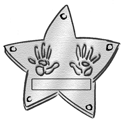 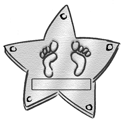 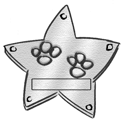 Work in pairs. Discuss the following questions. a. Show your partner the names of the stars you wrote down in the star shapes above. What famous movie star would you choose to be?  Why?b. If you were a famous movie star, which well-known charities or helping organizations would you support?  Why?Reading ActivitiesYour teacher will divide you into two groups, Group A and Group B, and give you either Article 1 or Article 2. Use only the worksheet for your group.Worksheet for Group AA: True or FalseRead these statements and then scan the article quickly to see if they are true or false.When Curtis gives up being an actor, she wants to spend more time working for organizations that support children. Curtis thinks that most actors get better as they get older. Curtis believes that actors should use their fame to influence the lives of other people for good. Curtis also works as an FBI agent to help locate missing children. Curtis believes that having a child changes your view of the world. Article 1 B: VocabularyMatch these words from the article to their meanings, as used in the article.  The words are in bold in the article.C: Making NotesRead your article again carefully. Write one or two sentences for each part of the article (i.e. Parts 1, 2, 3, 4, 5), which summarize the main idea of that part. Example: Part 4: She wants people to get down on the floor and see the world from a small child's point of view.Now work with a partner from Group A. Use your notes to help you tell your partner the main ideas in your article. Do NOT just read your notes. Your partner will also tell you about their article. Listen carefully and try to think of two or three questions you can ask to get more information from your partner.Now read your partner's article. End of Worksheet for Student A Worksheet for Group B A: True or FalseRead the statements and then scan the article quickly to see if they are true or false.Curtis became a movie star as a child. In her teen years she lived a wild lifestyle. Curtis is also a well-known children's' writer. Curtis thinks she is more irritating than amusing. Curtis does advertisements on television for a mobile phone company. Article 2 B: VocabularyMatch these words from the article to their meanings, as used in the article.  The words are in bold in the article.C: Making Notes1. Read your article again carefully. Write one or two sentences for each part of the article (i.e. Parts 1, 2, 3, 4, 5), which summarize the main idea of that part.Example: Part 5 - Although she has been a successful actor in comedies, she sees herself as a serious and realistic person rather than a funny person.2. Now work with a partner from Group A. Use your notes to help you tell your partner the main ideas in your article. Do NOT just read your notes.Your partner will also tell you about their article. Listen carefully and try to think of two or three questions you can ask to get more information from your partner.3. Now read your partners' article.End of Worksheet for Student B D: Language - Understanding and Arranging Key Ideas in SentencesLook at this sentence from the article."Children have changed her world."This sentence contains the following ideas:There are some people. The people are children. The children have done something (1). 'Something' (1) is 'change'. The change happened to something (2). 'Something' (2) is the 'world'. The world belongs to someone. 'Someone' is 'her'. Can you see how all of these ideas have been linked together to form one sentence?1. With a partner, work together on the ideas below. Try to put them together into one sentence. DO NOT look at today's article.The subject is myself. The subject is unable to do something (1). 'Something (1) ' is 'tell' something (2). 'Something (2)' is a joke. The purpose of telling is to do something (3) 'Something (3)' is 'save'. There is an object to be saved. The object is 'life'. The object belongs to someone. The someone is 'me'. When you have finished, try to find the sentence in the Group B article which matches your sentence.2. With your partner, try to list all the main ideas contained in the following sentence.  Use the previous examples to help you."She showed her comedic talents in "Trading Places''.E: Personal ResponseWork in pairs. Read again some of the things that Jamie Lee Curtis said in today's article. Which of these responses do you feel when you read each statement.Choose one of the following responses for each of the statements 1 - 5 below, and complete each response with your own ideas. (You may say or write your answers.)I agree with her. I understand what she is saying. I think she is right because... I haven't thought about this before. I'm not sure whether...I disagree with her. I don't think that's right because..."I think there is a sell-by date with actors unless your talent is so profound that watching it season with age is a thrill. I think you have to learn how to get out before you become laughable..." 'You should be able to walk away and try and find another avenue, use your celebrity for something good.' "When you have small children, your world changes forever. All of a sudden you are lying on the floor with them and you look at the world from a different point of view. You see how frightening the world is,'' Curtis said. ``I recommend it to all people: Get down on the floor and look at the world from where the child looks at it.'' '...the joys of being a mother and her unexpected success as the author of picture books such as ``Where Do Balloons Go?'' and ``Today I Feel Silly'' eclipse the fleeting pleasures of fame.' ``I've received my fair share of attention, financial gain, fame and the things that everybody thinks are really cool. None of it was particularly satisfying,'' she said. Post-Reading Activities
You may do one or more of these. A: DictationYour teacher will dictate an excerpt from Article 2 to you. Some of the words are missing. When the dictation is finished, try to guess what the missing words are and include them.DO NOT look at the article until you have finished the whole activity and you are ready to check your answers. (Check Article B. Part Four.)B: InterviewInterview three people outside your class. Ask them the following questions.In your opinion, what is the most worthwhile thing someone can do for another person? Why? What well known helping organizations can you name? If you had a serious problem in your life, would you go to a helping organization for assistance? Why / why not? If your interviewee says 'No', ask ... Who, if anyone, would you go to for help? 
When you have finished your interviews, write a short report summarizing the information you found out. Give this to your teacher to be corrected, then use the information in your report to help you explain your findings to your classmates. DO NOT just read your report and DO NOT identify the people you interviewed.C: ResearchWork in groups of three. Choose a well known helping organization in your country. Find out as much information as you can about...its history: who started it, when, where and why it was started. its aims and present day activities. how it is funded, by whom it is funded, and how it is supported. Make a large wall poster that contains all the key information you found. Use your poster to share your findings with the rest of your class. Don't forget to explain why you chose the organization that you did.TEACHERS' NOTES AND ANSWER KEYAdditional Activity Idea for Pre-ReadingPlease Note: This lesson would begin well with an activity from the Weekly Warmers section of the English-to-go-site. If you have access to the warmers, find the warmer entitled the 'Famous Persons Game'. You will have to do a small amount of preparation as the warmer requires you to write the names of famous people on cards.A: Discussion - NotesGive your students some examples of some well known organizations and causes, but not too many, you don't want to 'steal their thunder' (e.g. The Red Cross, Greenpeace, UNICEF, World Vision).Reading ActivitiesA: True or False -  AnswersGroup AT        F        T        F (Curtis does work for an organization which helps to find missing children, but she is not an FBI agent.) T Group BF        F (She was in her twenties when she behaved like this)        T        T F (The advertisements appear in newspapers, not on television.) B: Vocabulary - AnswersGroup Aprofound - significant, great, important, unusual
parody -  a humorous copy
avenue - way to do something
drooling - looking at someone or something with uncontrolled pleasure
spearheading - leading, directing, initiating
bizarre - unusual, strange, odd
 Group Bbig break - wonderful opportunity
crook - criminal
roller coaster life - fast paced, up and down
eclipse - lessen the influence of something
fleeting - last for a short time
smart aleck - cheeky, precocious personC: Note taking - NotesStudents work in their separate groups (A and B) for the note taking activity. They could then compare their sentences with someone from the same group.After this, they pair with someone from the other group (i.e. one A meets with one B) and tell their partner about the article using their sentence summaries. Make sure at this stage that they do not just read their sentences. Students should also put the article away. Their partners should listen and think of questions to ask.If you wish to test their understanding of what their partners have said and give them a purpose for listening, you could then ask them to answer the Reading Activity A True / False questions (i.e. a Group A student now answers the Worksheet for Group B true/false questions.) However, there is no need to do this as most students will be interested to know what the other part of the article contains and will therefore listen attentively to their partners.Finally, students read their partner's copy of Part 1 or 2 of the article. (You could give them a clean copy if you suspect that students will have written all over their copy and it will be hard for their partner to read or if students would like a copy of the whole article to take home.)C: Note taking - Sample AnswersGroup APart 1: Movie star, Jamie Lee Curtis believes that children will be a focus for her when she retires from acting. She also believes that having children changes your world view.Part 2: She thinks that most actors need to quit acting before they get too old and then use their fame for a worthwhile purpose. She wants to work for children's causes.Part 3: She says that her biggest fans are now young children. As well as being a mother and an author, she works for various children's charities.Part 4: She wants people to get down on the floor and see the world from a small child's point of view.Part 5: She is currently working on a program aimed at keeping children safe, called The ``Commitment to Kids'', which encourages parents to have their children photographed and fingerprinted as a part of an ID kit.Group BPart 1: Jamie Lee says that although her parents were movie stars, it did not mean that she automatically became successful as an actor.Part 2: In her twenties, after being successful in different movies, she partied, and was involved with alcohol and drugs before getting married.Part 3: The short happiness of being famous as an actor isn't nearly as pleasurable to her as being a mother and a writer of children's books. Part 4: She has got most of the things that people would like (fame, money etc), but these things didn't make her feel satisfied. Book writing gave her a chance to express her own ideas.Part 5: Although she has been a successful actor in comedies, she sees herself as a serious and realistic person, rather than a funny person. D: Language - Understanding and Arranging Key Ideas in Sentences - NotesThe purpose of this activity is to raise students' awareness of ...the way English sentences are constructed, i.e. grammar and word order. the efficient way in which English can condense several ideas or propositions together in a precise, unified whole. the way that the intended meaning of a sentence can alter if these ideas are arranged incorrectly. This activity is a useful way to teach the finer points of grammar inductively, as well as uncover the reasons why individual students have particular problems.If students make mistakes as they do this activity, that's OK. Accept their answers and get them to explain why they have made the choices they have. You will gain some valuable insights into their thinking processes. After you have done this, you will be ready to give a brief explanation of the reasons why the answers are as they are, if in fact you need to do this at all.If you follow these steps, your students should begin to understand for themselves, more of the logic and features of English sentence construction, without the need for a lengthy, formal explanations of 'the rules'D: Language - Understanding and Arranging Key Ideas in Sentences - AnswersI can't tell a joke to save my life. The sentence "She showed her comedic talents in ``Trading Places,'' contains the following ideas. There is a person. The person is 'she.' 'She' did something. 'Something' is 'show'. 'Show' is in the past. 'Show' has an object. The object is 'talent'. 'Talent' is plural. 'Talent' is qualified by an adjective. The adjective is 'comedic'. 'Talent' belongs to someone. 'Someone' is her. The showing happened somewhere. 'Somewhere' is in something. 'Something' is 'Trading Places', (a film). E: Personal Response - NotesStudents choose one of the responses for each of the five statements (e.g. I agree with her etc) and then complete that response with the reasons of why they agree/disagree. Both students in the pair take turns to do this for all the statements. If you prefer, they can write their answers down. If you wish to shorten the activity, ask students to choose one statement that interests them and discuss this with their partner.Post-Reading Activities A: Dictation - NotesRead the following text aloud to your students. Say ''Blank,'' where there is a space in the text.A: Dictation - Text to be Read Aloud to Students``I've received my fair _____1_____ of attention, financial gain, fame and the things that everybody thinks are _____2_____ cool.None of it was _____3_____ satisfying,'' she said. ``But book writing is the first time that my internal_____4_____ has been brought out in a creative way.Instead of being the interpreter of other people, where all I do is read a _____5_____, I get to be responsible for my own ideas. It is incredibly liberating and gratifying.''A: Dictation - Answersshare        really        particularly        voice        script B: Interview - NotesSpend some preparatory time discussing interviewing etiquette. Make sure students explain to their interviewees who they are, what they are doing and why, how the information will be used, and the fact that the information will remain confidential.Students should carry some form of ID with them whenever they interview people, and should approach interviewees with courtesy, ensuring that people have free time and are willing to talk before the interviews begin, and thanking them for their participation at the close of the interview.C: Research - NotesYou may need to suggest some suitable organizations for your students to study. Make sure that each group has chosen a different organization, so feedback is not duplicated. Alternatively, some of your students might like to spend some time helping as a volunteer with an appropriate helping organization and report back about their experiences to the class. Note the information about etiquette in B: Interviews above, when approaching organizations for information or when offering to be a volunteer.Add to My Lessons Intermediate - Upper-Intermediate Instant Lesson™ A Lost PetPre-Reading ActivitiesA: What would you do? Think about these questions:1. Your dog is missing. You want to find it. What steps would you take to try and find it?2. Your neighbor calls out that he's just heard that a cow (that was being transported) has got loose and is running down a neighboring street. Would you go and help try to catch it?3. You hear on the news that a lion has escaped from the local zoo. (You live 2 streets away from the zoo.) Would you go and help police and zoo staff look for it? If your answer was yes, what would you wear? What equipment would you take?4. If the lion is still loose and the radio says it is in your neighborhood, would you change your daily routine in any way until it was caught? If your answer is yes, how would you change it?Now tell someone else your answers.Reading ActivitiesA: ComprehensionRead these questions and then look for the answers in Article 1:Where was the snake normally kept? How did the police warn the public? When was the snake last seen? Where did one expert think the snake was likely to be? Who were helping the police look for the snake? Article 1 B: Fill the GapsHere is a radio news item about the missing snake. Use Article 1 to fill the gaps in the sentences with the correct word or phrase.Residents in the ______________ end area of the city have been warned by police to watch out for a ______________ that has gone missing from an ______________. The snake, a ______________ viper, is deadly and should not be approached. It is about ______________ in length and has ______________ or brown marks. ______________ and zoo staff are searching the area for the viper and any sightings should be reported to the police immediately. Anyone who is bitten should phone ______________ to get urgent ______________ attention. A ______________ is available.C: True or False?Decide whether these statements are true or false according to Article 1.A viper is normally quite aggressive and ill-tempered. A viper is dangerous because it is a fast and silent killer. People in neighboring apartments were allowed to go about their normal business. The owner was breaking the law by keeping this snake as a pet. Police were only moderately worried about the disappearance of the snake. D: Reading for Specific InformationLook for these numbers in Article 2. Write sentences to show why they are important:1; 19; 20; 250; 10,000 Article 2E: Check your understandingRead Article 2 carefully and complete these sentences with appropriate information:Residents were feeling relieved because... The owner will be fined because... The snake probably stayed inside because... The owner could be charged up to $5, 000 because... Post-Reading Activities
You may do one or more of these. A: What would you do? Work in pairs. Imagine that you are one of the residents of Toronto's west end. Answer these questions:You hear on the news that a deadly viper has escaped. Would you go and help police and zoo staff look for it? If your answer is yes, what would you wear? What equipment would you take? Would you change your daily routine in any way until it was caught? How? B: News BulletinWrite a short item for the radio news announcing the recapture of the snake.C: Is it enough?Discuss these questions in small groups:A lot of police resources and money were used in the hunt for the snake. Read the articles again and estimate what the hunt could have cost the taxpayers of Toronto.Now find out what the possible punishment will be according to today's article.Do you think this is fair? Do you think the owner should be punished in any other way? What would you do?D: Role playWork in pairs.Student A: You are the owner of the snake in today's story. Your pet has now been found and the police want to talk to you. You may have to explain a few things! Student B is a police officer. Get ready for your interview with Student B.Student B: You are a police officer. Student A is the owner of the snake in today's story. You need to interview Student A and find out why he was illegally keeping snakes in his apartment. You also need to make Student A aware that a lot of police resources and money have been used in the hunt for the snake and there is a fine for keeping exotic pets in an apartment. Interview Student A.E: LanguageHere are some instructions on what to do if someone is bitten by a snake. Put the words into each sentence into the correct order:emergency/call/the/number calm/casualty/keep/the possible/put/if/them/their/back/on/ pulse/heartbeat/casualty/breathing/if/the/is/and/unconscious/check/their/ CPR*/they/not/begin/if/are/breathing/ bite/remove/or/anything/the/near/restrictive/tight/ *(CPR = cardiopulmonary resuscitation)TEACHERS' NOTES AND ANSWER KEY Reading ActivitiesA: Comprehension - AnswersIn a cage in an apartment. Evacuating the immediate neighborhood, radio messages, press releases and talking to residents in the neighborhood. 3 days before. In a warm corner of the apartment. Staff from the Metropolitan Toronto Zoo. B: Fill the Gaps - AnswersResidents in the west end area of the city have been warned by police to watch out for a snake that has gone missing from an apartment. The snake, a saw-scaled viper, is deadly and should not be approached. It is about 45 cms in length and has red or brown marks. Police and zoo staff are searching the area for the viper and any sightings should be reported to the police immediately. Anyone who is bitten should phone 911 to get urgent medical attention. A venom antidote is available.C: True or False? - AnswersTrue. False (it makes a warning sound before it strikes). False (they were evacuated). True. False (they were described as being in 'a frenzy' and 'scrambling to track down the viper'). D: Reading for Specific Information - AnswersThe snake was found 1 meter from its tank. The owner of the snake is 19 years old. He has 20 venomous snakes. He could be fined $250.00 per animal for illegally keeping exotic pets. The antivenin cost $10,000. E: Check your understanding - Suggested AnswersResidents were feeling relieved because the snake had been found. The owner will be fined because it's against the law in Toronto to keep exotic pets. The snake probably stayed inside because it preferred the warmth of the apartment to the cool spring air outside. The owner could be charged up to $5, 000 because he owns 20 snakes and the fine would be $250.00 per snake. Post-Reading ActivitiesC: Is it enough? - NotesThis discussion is an effective lead-in to Activity D. It makes students think about the consequences of the snake owner's actions. C: Is it enough? - Suggested AnswerThe cost of the hunt:Wages and time of the police officers involved in the hunt (they are taken away from other duties to look for the snake). Wages and time of zoo staff involved in the hunt. Cost of purchasing the anti venom for the snakebite: C$10,000 ($6,730). Cost of transporting the anti venom. Other costsStress to neighbors who have to watch out for snake Being forced to change daily routine because snake has escaped D: Role play - NotesAs with any role play, it is more effective if students only read the notes for their role play character. In this role play Student A will only be able to guess what Student B wants to say and must be listening carefully in order to respond to Student B's questions.E: Language - AnswersCall the emergency number. Keep the casualty calm. If possible, put them on their back. If the casualty is unconscious, check their breathing, pulse and heartbeat. If they are not breathing, begin CPR. Remove anything tight or restrictive near the bite. 000502anifTop of FormBottom of Form© 1997-2004. English To Go Limited. All rights reserved. English-To-Go, english-to-go.com, Instant Lessons, Weekly Warmer, Anna Grammar and Max Vocab are the registered trade marks of English To Go Limited. Other trademarks are the sole property of their respective owners and are used with permission. email: editor@english-to-go.comAdd to My Lessons Upper-Intermediate Instant Lesson™ A New FishPre-Reading ActivitiesA: How much do you know?Answer these questions with a partner:What is a genetically modified food (GM food)? What is your government's attitude to GM foods? Are there any GM foods for sale in shops in your country? Why are some people so excited by the development of GM foods? Why are other people worried about GM foods? Reading ActivitiesA: Complete the SentencesComplete the sentences using information from Part One of today's article (you can use more than one word):A ______________________ can grow ten times faster than a normal fish. Raising a GM fish could halve the cost of farming ______________________. GM foods are sometimes nicknamed ______________________. Environmentalists do not want to see these fish being sold for consumption before ______________________ are done. GM supporters say the technology could lower ______________________ and the need for ______________________ and provide food for developing ______________________. Opponents are worried about the environmental ______________________. B: ComprehensionAnswer these questions as you read Part Two of the article:Why are British supermarkets reluctant to sell GM foods? Why does AF Protein have no fears that escaping GM fish will breed with wild fish? What may the US Government do soon? How did environmentalists feel about the experiments done on salmon in Scotland in 1999? What results did the Scottish experiments show? What happened to the Scottish GM salmon? C: Understanding ViewpointsSummarize the viewpoints of the supporters and opponents below by answering these questions:Does this person or organization support the raising of GM salmon? If yes, what reasons do they give? If no, what reasons do they give?AF Protein: Andrew Kimbrell, Center for Food Safety, Washington: Christopher Poupard, director of the Salmon and Trout Association: D: Language Look at the following quotation from today's article: "It is not possible to ensure 100 percent of the fish are sterile." Ensure is a verb which means 'to make certain; to guarantee'.  Ensure is often confused with two similar verbs: assure and insure.  
The general meaning of assure is 'to attempt to convince' (e.g. I can assure you we will pay for the damages to your car).  
The general meaning of insure is 'to protect against harm' (e.g. We have taken measures to insure you will be safe while you are visiting our country, Mr President).  A more specific meaning is 'to get financial protection in anticipation of various misfortunes that may possibly happen - loss of property through fire or theft, medical expenses, loss of earnings through sickness, etc'.  (E.g.  I bought that life insurance policy to insure my family would be okay financially if I suddenly died.) Read the following sentences and circle the most appropriate verb. 1.  AF Protein __________ (assures / ensures / insures) everyone there is nothing to worry about; only genetically modified fish can produce the growth hormone. 2.  People opposed to genetically modified (GM) fish say there is no way to __________ (assure / ensure / insure) people's health will not be in danger if they eat the GM fish. 3.  "I can __________ (assure / ensure / insure) you, if those fish escape and mate with native wild fish, no one, nothing can stop that genetic pollution from destroying that species," said Andrew Kimbrell. 4.  The experiment with GM salmon in Scotland took place in a confined, land-based area to __________ (assure / ensure / insure) none of the fish would escape into the wild. 5.  To __________ (assure / ensure / insure) people's safety, many supermarkets in Britain have now pulled GM products from their shelves. 6.  After the experiment in Scotland, all of the salmon were destroyed to __________ (assure / ensure / insure) none of them escaped into the wild. Post-Reading Activities
You may do one or more of these. A: VocabularyDo the crossword. You can find all of these words in today's article.Clues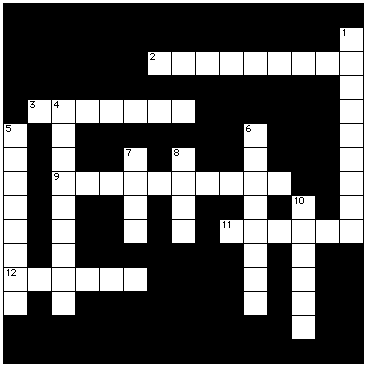 Across2: a chemical substance used to kill unwanted insects etc.
3: to leave one place for part of the year and go and live in another, especially to breed or find food etc.
9: a scientific test done to discover what happens to something in certain conditions
11: to change or make something change in structure or form
12: a large silver-colored fish with pink fleshDown1: to produce young
4: unable to produce young
5: an individual plant or animal
6: someone who buys things or uses services
7: part of a cell in a living thing which controls inherited characteristics
8: plants or animals that grow or live in natural surroundings, not with people
10: a danger or risk  B: Make a choice Work in small groups. You are the government of a country that regularly faces serious shortages of food. Scientists have told you that if you start growing GM crops you will solve your food shortage problem. They have also warned that there may be potential health and environmental risks from consuming GM foods. Because the technology is very new they can't tell you what these risks are.What will you do? Will you allow farmers to grow the new GM crops or look for other ways to solve your problem?C: Hold an InterviewWork in pairs.Student A: You are AF Protein President Elliot Entis. You have just announced that your company has produced a GM fish. You expect this fish to be available in US supermarkets soon. Student B is a journalist writing an article for an anglers' magazine. Prepare for your interview by reviewing what your company has done and then answer Student B's questions.Student B: You are a journalist writing an article for an anglers' magazine. Anglers are worried about what the possible escape of GM fish into rivers and streams could do to natural fish populations. Student A is AF Protein President Elliot Entis. Prepare some questions and then interview him.D: Share your opinionDifferent attitudes to GM fish were expressed in the article. Which viewpoint do you feel more sympathy for? Give reasons for your answer.TEACHERS' NOTES AND ANSWER KEY Pre-Reading ActivitiesA: How much do you know? - NotesThis gives you an opportunity to see how much knowledge students already have about this topic and for students to share information with each other.Reading ActivitiesA: Complete the Sentences - Suggested AnswersA genetically modified fish can grow ten times faster than a normal fish. Raising a GM fish could halve the cost of farming salmon and trout. Gm foods are sometimes nicknamed Frankenstein Foods. Environmentalists do not want to see these fish being sold for consumption before more tests are done. GM supporters say the technology could lower costs and the need for pesticides and provide food for developing countries. Opponents are worried about the environmental dangers and potential health risks. B: Comprehension - AnswersBecause consumers are worried about their safety. Because their GM fish are infertile. Clear the fish for human consumption. They were concerned and angry. Half of the fish grew four times faster than normal fish with no sign of any abnormalities. They were destroyed. C: Understanding Viewpoints - NotesIn order to encourage a personal response from students follow this Activity with Post-Reading Activity C: Give your opinion.C: Understanding Viewpoints - AnswersAFProtein - supports the raising of GM salmon. The company says the technology is safe as only GM fish will have the growth hormone and these fish are infertile. As a food they will be exactly the same as natural salmon. Andrew Kimbrell, Center for Food Safety, Washington - is nervous about GM salmon. He doesn't think it is possible to make sure that all GM salmon are infertile and there is a possibility that the fish will escape and mate with wild salmon. This would mean that the gene pool is then tainted. Christopher Poupard, director of the Salmon and Trout Association - also opposes the raising of GM salmon. He is also worried that GM salmon might escape and breed, interrupting the natural migration process and destroying the unique genetic nature of wild salmon. D: Language - Answers 1. assures 2. ensure 3. assure 4. ensure 5. insure 6. ensure Post-Reading ActivitiesA: Vocabulary - AnswersAcross: 2-pesticide, 3-migrate, 9-experiment, 11-mutate, 12- salmon.
Down: 1-reproduce, 4-infertile, 5-organism, 6-consumer, 7-gene, 8-wild, 10-hazard.(If your students have shown an interest in this topic, you may like to try other lessons on the same topic in the Instant Lessons library: "Please Pass the GM Potatoes" and extension lessons: Eating out: GM Foods and GM fears boosts organic produce.)00411envfTop of FormBottom of Form© 1997-2004. English To Go Limited. All rights reserved. English-To-Go, english-to-go.com, Instant Lessons, Weekly Warmer, Anna Grammar and Max Vocab are the registered trade marks of English To Go Limited. Other trademarks are the sole property of their respective owners and are used with permission. email: editor@english-to-go.comAdd to My Lessons Upper-Intermediate Instant Lesson™ A Slab of HealthPre-Reading ActivitiesA: DiscussionHealth is often linked with diet. What you eat can help keep you healthy. Write down six things that are healthy to eat (try and be specific: e.g. write "oranges", not "fruit"), then discuss your list with other students:Now look at your list, and the list below and give each item a mark out of 10 for how healthy it is, with 0 being completely unhealthy, and 10 being completely healthy. Compare your answers with other students. Say why you think each item is healthy or unhealthy.7. cheese: _____ + _____ = _____
8. chocolate: _____ + _____ = _____
9. apples: _____ + _____ = _____
10. beef: _____ + _____ = _____
11. lettuce: _____ + _____ = _____
12. coffee: _____ + _____ = _____
13. tea: _____ + _____ = _____
14. peanuts: _____ + _____ = _____
15. rice: _____ + _____ = _____
16. honey: _____ + _____ = _____
17. sugar: _____ + _____ = _____
18. ice-cream: _____ + _____ = _____
19. potatoes: _____ + _____ = _____
20. beans: _____ + _____ = _____Now go back and give each item in the lists a mark out of 10 for how it tastes, with 0 being terrible, and 10 being delicious. Compare your answers with other students.By adding the numbers together, you should be able to find out which foods best combine healthiness and tastiness!B: Health and DietLook back at the lists again and decide which of the items would be good for your:heart: ___________________________ lungs: ___________________________ bones: ___________________________ muscles: ___________________________ brain: ___________________________ C: VocabularyMatch the words and the meanings.Reading ActivitiesA: Predicting from HeadlinesRead the headline of Article 1:Eating Chocolate Is Good For Your Heart 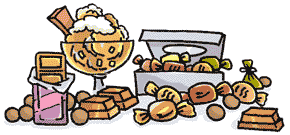 How might chocolate be good for your heart?B: SequencingHere is a list of ideas from Article 1. (There is one idea for each paragraph.) Read the article and number the ideas in the order in which they appear in the article.Oxidation could be a cause of blocked arteries. A report shows cocoa contains flavonoids that may assist in stopping plaque from forming on artery walls. Flavonoids in some chocolate have different antioxidant actions. Studies have shown that flavonoids, also contained in wine, may lead to less heart disease. Certain flavonoids were identified that are able to restrict the oxidation of bad cholesterol. The December study was encouraged by the idea that because societies through history have eaten candy, eating it must be beneficial. Researchers have found cocoa contains many chemicals which help with a variety of health problems. Eating chocolate may reduce heart disease. One study found candy could help you live longer. Dr Schmitz thinks the findings are very important. Article 1C: Thinking CarefullyAnswer these questions about Article 1:In Paragraph 3 Dr. Schmitz says "..individual flavonoids in some of our chocolate products actually have significantly different antioxidant activities." Why does he say 'our'? Why does Dr. Schmitz compare this study to the discovery of vitamins in Paragraph 4 ? What point is he making? "The report went further than previous studies." (Paragraph 5) What does this mean? D: Check your UnderstandingScan Article 2 and fill the gaps in this advertisement. Do this as quickly as you can:Article 2E: VocabularyWork in pairs. Share your answers when you have finished.
Student A needs to find words in column 1 of Article 2 and Student B needs to find words in column 2 of Article 2 that mean the following:F: Further readingFinish the following sentences with information from the article:1. The festival was started by .....
2. He started the festival after ........
3. Annually, Italians eat only .....
4. The Italian favorite "baci" began .....
5. Worrying about waistlines and doesn't seem to .....Post-Reading Activities
You may do one or more of these. A: Language Look at the following excerpt from today's article: Eating chocolate may reduce a person's chance of heart attack by helping arteries remain unclogged. Explanation sentences sometimes begin with a gerund (an -ing verb).  This becomes the subject of the sentence and is a useful way to explain many things. Notice that 'by' is also followed by a gerund to help explain how something is done.  
(Note: The adverb of manner clause (i.e. by....) is not always necessary.)  Part One:  
These sentences have information from today's article. Put the words in the correct order without looking back at the article.  Use a capital letter for the first word of the sentence. 1.  candy  increase eating a person's could  longevity. 
2.  appears candy  add a  to  year to life eating expectancy. 
3.  inhibiting may reduce eating the build-up of plaque chocolate in the the oxidation arteries by of bad cholesterol. Part Two:  
Complete these sentences with your own ideas. 4.  Drinking wine in moderation... 
5.  Drinking water... 
6.  Exercising regularly... 
7.  Eating fruit and vegetables... B: Plan a FestivalPerugia has a chocolate festival. What kind of festival could your town or region have? Work in small groups and think of an idea. What kind of activities would you have at the festival? Why would people want to come to it?After you have planned your festival, present your ideas to the class.C: Advertising LanguageMost chocolate advertising concentrates on how delicious it tastes. Now there is scientific evidence that chocolate is healthy, chocolate could be advertised as a health food."Live longer - eat chocolate." "Have you had your daily intake of chocolate?"Write an advertisement that ignores how good chocolate tastes, and only says how healthy it is. Try and make chocolate sound boring but good for you: Something that you may not enjoy very much, but that will be very healthy for you.Design a wrapper or box to market chocolate as a health food.D: Business LetterYou are the owner of a large chocolate company. You are writing to Dr John Burton, Chairperson of the Government Public Health Committee to urge the committee to issue health guidelines that include a minimum daily intake of chocolate for all citizens. Use the facts in Article 1 to strengthen your argument. Remember to write in a formal register, and remember to put new ideas into new paragraphs. The letter is started for you:Dear Dr Burton, As the Government Health Guidelines are now under review, we feel it is important to take into consideration the recent research which shows that chocolate deserves a clear recommendation as a health food.We urge you to include a minimum daily intake of chocolate in the new Health Guidelines.TEACHERS' NOTES AND ANSWER KEY Please note: This lesson could be used in conjunction with these Instant lessons: "Chocolate help" and "Chocolate!". Max Vocab also gives a very interesting explanation about the history of chocolate.Pre-Reading ActivitiesC: Vocabulary - NotesYou can tell students to use clues within the words and meanings. Some of the answers could be worked out from clues like oxidation / oxygen, longevity / long life, and (more difficult) cardiovascular / veins.C: Vocabulary - Answersclogged - blocked with thick material arteries - tubes carrying blood from the heart to any part of the body oxidation - oxygen is combined with a substance cardiovascular - involving the heart and veins (veins are tubes carrying blood from parts of the body to the heart) longevity - long life spurred - encouraged cholesterol - matter found in the blood; too much can cause damage to the arteries Reading Activities B: Sequencing - AnswersEating chocolate may reduce heart disease. A report shows cocoa contains flavonoids that may assist in stopping plaque from forming on artery walls. Flavonoids in some chocolate have different antioxidant actions. Dr Schmitz thinks the findings are very important. Certain flavonoids were identified that are able to restrict the oxidation of bad cholesterol. Oxidation could be a cause of blocked arteries. Researchers have found cocoa contains many chemicals which help with a variety of health problems. One study found candy could help you live longer. The December study was encouraged by the idea that because societies through history have eaten candy, eating it must be beneficial. Studies have shown that flavonoids, also contained in wine, may lead to less heart disease. C: Thinking Carefully - AnswersHe works for Mars Inc. and is suggesting that Mars chocolate products have these beneficial flavonoids. Vitamins were found to do different things. He thinks different individual flavonoids do different things too and this is an important medical discovery. This report found information that other studies hadn't discovered (by identifying particular flavonoids). D: Check your Understanding - AnswersCome to Perugia for:
Eurochocolate!
A 9 day festival dedicated to chocolate! 
The annual delicious extravaganza started in 1994 and this year has already attracted 450,000 in the first weekend.
The festival ends on October 28 so don't miss out!
Try:
Dark tagliatelle pasta made with cocoa and a four cheese sauce, liver stuffed with chocolate drops.
There are hundreds of shops and stalls that sell chocolate in bars, squares, triangles, powders, flakes and spreads. There are also chocolate truffles tasting of pink pepper and green tea and of course those with the traditional nuts.
See the giant chocolate sculpture in Perugia's Piazza Italia!
Activities include: courses in chocolate making and 
psychology lectures for chocolate addicts who may be in need of help! E: Vocabulary - Answers
Column 1: 1. medieval, 2. chocoholics, 3. sculptor, 4. psychology, 5. overwhelmed, 6. meager
Column 2: 1. founded, 2. distinctive, 3. consume, 4. alter, 5. conceivable, 6. afieldF: Further reading
1. The festival as started by Eugenio Guarducci.
2. He started the festival after going on a trip to Munich's beer festival.
3. Annually, Italians eat only 6.6 lbs of chocolate a year per person
4. The Italian favorite "baci" began in Perugia (in 1907).
5. Worrying about waistlines and doesn't seem to keep chocolate lovers at bay/stop chocolate lovers coming.Post-reading ActivitiesA: Language - Answers Part One - Answers 
1.  Eating candy could increase a person's longevity. 
2.  Eating candy appears to add a year to life expectancy.
3.  Eating chocolate may reduce the build-up of plaque in the arteries by inhibiting the oxidation of bad cholesterol. Part Two - Sample Answers 
4.  Drinking wine in moderation...may lower the risk of heart disease and stroke by introducing antioxidants into the bloodstream.
5.  Drinking water...is a good lifestyle habit. 
6.  Exercising regularly...lowers the risk of heart attack. 
7.  Eating fruit and vegetables could help reduce the risk of cancer because of all of the antioxidants they have. Add to My Lessons Upper-Intermediate Instant Lesson™ A Sparkling Life Pre-Reading Activities A: Discussion These statements are paraphrases about a famous person. Read them and answer the questions that follow:1. Now she's rich, she can't forget other people who are poor and she feels she can do something to help people. She doesn't believe poverty happens to people who aren't clever enough to avoid it.2. She's started an organization that can help all kinds of people in lots of different ways.3. Music is fun and she really enjoys it and makes a lot of money from it. But when she's old she doesn't believe that she can say she did things to help people through music alone.4. Love is becoming very important to her.5. Her life has been hard but she's still alive and she feels grateful .QuestionsWhat job does the person have?What does she want to do?What kind of person is she?Reading Activities Divide into three groups, A, B and C. Each group is going to read a different section of the article and answer some questions. After this, members of the different groups will work together to answer some other questions.Group A Worksheet A: ComprehensionYou are going to divide into three groups and each group will read one part of today's article. As you read your part of the article, answer the comprehension and vocabulary questions. (They will help you understand the article.) You are reading the first section of the article.Comprehension QuestionsRead this part of the article and answer the questions:What kind of musician is she? When did Jewel become famous? How many copies has Pieces of You sold? What is one thing she wants to do? What is one job she had before she became a musician? What did she used to live in? What has she done with her mother? B: VocabularyMatch these words from the article with their meanings (the tense used in the meanings may not match the tense of the word):End of Group A Worksheet Group B Worksheet A: ComprehensionYou are going to divide into three groups and each group will read one part of today's article. As you read your part of the article, answer the comprehension and vocabulary questions. (They will help you understand the article.) You are reading the middle section of the article.Comprehension QuestionsRead this part of the article and answer the questions:Who did she dedicate her album Spirit to? Jewel has set up an organization called Higher Ground for Humanity. Where is it working to produce clean water? How does she feel about music? How is Higher Ground for Humanity funded? Where can you find information about it? What are some groups that it has helped?   B: VocabularyMatch these words from the article with their meanings (the tense used in the meanings may not match the tense of the word):End of Group B Worksheet Group C Worksheet A: Comprehension You are going to divide into three groups and each group will read one part of today's article. As you read your part of the article, answer the comprehension and vocabulary questions. (They will help you understand the article.) You are reading the final section of the article.Comprehension QuestionsRead this part of the article and answer the questions:Who did she sing with when she was a child? What does she think women in Alaska are like? After her parents' divorce who did she live with first? How did Jewel and her mother try to save money? How many albums has she made? Does she think that love is important? B: VocabularyMatch these words from the article with their meanings (the tense used in the meanings may not match the tense of the word):End of Group C Worksheet C: Sharing InformationNow work with people from other groups and answer the questions below. You should all try to contribute some information in order to give complete answers to the questions. (One student from Group A works with one from B and one from C.)What kind of music does Jewel sing? How successful is she? What kind of childhood did Jewel have? Has her life been easy or difficult? Why? How does she feel about the past? Who is very important to her? Why? What ideal or aims does she have? How important is music to her? What does Higher Ground for Humanity do? How is Higher Ground for Humanity funded? Which of these adjectives would you use to describe Jewel: selfish, greedy, innocent, independent, hardworking, caring, carefree, uncomplaining, committed D: True or False?Stay in your groups of three to answer these true or false questions:Jewel first performed in public in 1995 singing songs from her Pieces of You Album. Her family life wasn't very stable or settled. She says her parents didn't take care of her. The most important thing in her life is her music. Her mother has taught her a lot about life. She has only worked as a musician. Singing is hard work for her. Profits from her music fund Higher Ground for Humanity . E: Matching StatementsScan the article and match the paraphrases in Activity A of the Pre-Reading Activities with the direct quotations from Jewel in the article.Post-Reading Activities
You may do one or more of these. A: Web Research on JewelWhat other information would you like to find out about Jewel? Work out some questions and then look at web sites to find the answers:The official Jewel web site (you can send her an email) is at http://www.jeweljk.com/ and has a list of links to other Jewel pages. A long list of Jewel web sites is at http://dir.yahoo.com/Entertainment/Music/Artists/By_Genre/Rock_and_Pop/Jewel/B: Magazine StoryWork in groups of three. Today's article gave lots of information about Jewel and some information about her mother. Use the notes you made in Activity C of the Reading Activities and write a short article about Jewel for a magazine.(Before you begin, decide what kind of magazine you are writing for and what aspects of Jewel, her life or music your article will be about. For example, is it a music magazine or a magazine for teenagers or a general news magazine?)C: Language WorkToday's article contained some words to do with music and some idioms. Find each word or phrase in the article and then using your understanding of the article, match these words and phrases with their meanings:
D: Parts of speech Look at the following excerpt from today's article. She attributes her ability to stay above the fray of bohemia to a childhood in Alaska... The word attribute can be used as a verb or a noun. Find attribute in your dictionary and notice the differences in the pronunciation of the verb and noun forms.  Be ready to pronounce the words for your teacher. In the example above, attribute is used as a verb to say that something was caused by another thing.   or that somebody is responsible for doing something, especially a piece of writing, a saying, a painting.  
For example:  This play is attributed to Shakespeare.  
Finally, attribute is used in its noun form to talk about a quality or feature someone has.
For example: His best attribute is his patience with other people. Complete the following sentences with your own ideas: 1.  In my opinion, Jewel's best attribute is... 
2.  My favorite song is "_______________" which is attributed to _______________. 
3.  In my opinion, poverty can be attributed to... 
4.  My best attribute is... 
5.  My worst attribute... 
6.  I attribute my personality to... TEACHERS' NOTES AND ANSWER KEY Pre-Reading Activities A: Discussion - NotesStudents don't know who the famous person is. They read the statements and make guesses about the person.Reading Activities Divide the class into three groups, A, B and C. Each group reads a different section of the article and answers some comprehension and vocabulary questions. They may work independently or in pairs (of As etc.) to complete Activities A and B.(Variation: If you wish to give your class a longer reading text, then each student may do the worksheets for A, B and C, joining up to do Activities C and D with other students.)Comprehension Answers for Group Afolk pop In 1995 More than 10 million copies Make a difference to other people Waitressing A van Set up Higher Ground for Humanity (HGH), a non-profit, humanitarian foundation Vocabulary Answers for Group Apoverty - being poor
belie - to give a false idea of something
intention - aim
mused - to say something to yourself in a thoughtful way
humanitarian - improving the lives of peopleComprehension Answers for Group BTo her mother Asia, Peru and Mexico She enjoys it and makes a good living from it but she thinks it doesn't change the world By Jewel (through sales of a book of poetry, merchandise and concert tickets), her mother, other individuals and organizations On its Web site Youth, research, the arts, community building, spiritual development and alternative health care Vocabulary Answers for Group Binspired - to make someone feel something
outlook - attitude to life
frivolous - not serious
deed - an act
funded - to provide a project with moneyComprehension Answers for Group CHer father They are self-reliant, they live alone, build their own cabins and hunt by themselves. Her father By living in vans and eating cheaply 2 Yes she does Vocabulary Answers for Group Chard-edged - tough
neglectful - not taking care of something properly
attributes - thinks something was caused by something
self-reliant - independent
yearns - to want something very stronglyC: Sharing Information - NotesStudents now join with members of the other groups (one A,one B,one C) to share information and compile answers. For some of the questions all group members should be able to contribute something. Students could write down their groups' answers if you or they wish, taking turns to be secretary. These notes could then be used by their group for Activity B of the Post-Reading Activities.If you wish, you could have a class feedback session where selected students from different groups give their groups' answers for questions. Otherwise you could go straight on to Activity D.C: Sharing Information - Suggested Answers1. She is a folk pop-singer. Her first album was described in this article as "hauntingly sparse."2. Very successful. Her first album sold more than 10 million copies. Her photos has appeared on Time, Rolling Stone and Vogue.3. Quite difficult. She used to sing with her father in different public places such as bars and hotels in Alaska. She says the people there are very independent. After the divorce of her parents she lived with her father and brothers in Homer, Alaska in a cabin with no electricity or running water.4. She has not always been a successful singer. She has done a variety of jobs including waitressing and playing gigs. When she moved to San Diego to be with her mother, they didn't have much money and couldn't afford to spend much on accommodation or food.5. She doesn't appear bitter. She acknowledges that living with poverty has changed her forever. She says her parents didn't neglect her and she is not hard-edged. She is thankful for still being alive.6. Her mother. She inspired her outlook on life and she doesn't have enough good words to say about her. They set up HGH together.7. She wants to help people who are poor. She hopes her organization HGH has helped and will help lots of people.8. Music is fun and she gets paid for it but it doesn't change the world. She doesn't think that when she dies, music will make her feel she did some great act for the world.9. It's a non-profit humanitarian foundation. It is involved in projects producing clean water. It has helped such groups as youth, research, the arts....10. From sales of her book of poetry, merchandise, concert tickets. It is funded by Jewel and her mother. (It also accepts gifts of expertise, time etc. from other people.)11. The first part of the article describes her as having a child-like (or innocent) nature but she is also serious in her aims. She may be seen as carefree in playing her music. Her childhood may have made her independent and hardworking and she doesn't complain about her difficult past life. She is also committed to helping other people.D: True or False - NotesThe true or false questions are not difficult and are designed to help groups check whether or not they now have a complete understanding of the article from their work together.D: True or False - AnswersFalse (She first performed in public with her father when she was a child.) True False False True False False True E: Matching Statements - Answers1 : "I'm now in a position where I can do something about it, and I can't just turn my back on it...can't just pretend that (poverty) doesn't happen to many, many other people that didn't have a talent to get them out of it.''2 : "All over the world there is tremendous need. We have set up an organization that can be limitless in its ability over time to do many, many different types of projects,'' she says.3: "It's creative, it's a lot of fun and I make a really good living out of it, but it doesn't change the world.'' "When you're on your death bed looking back at your life, I don't think that's what's going to make me feel like I did a great deed.''4: "I think I'm moving more and more toward love.''5: "Nothing's killed me you know, so it's good ... Being alive and having a house is the best thing anyone has and I've always really felt thankful for that,'' she said.Post-Reading Activities C: Language Work - Answersgig - a live performance of music
album - a record, tape or CD with at least several songs by the same musician
acoustic - a musical instrument (not electric)
duo - a pair of performers
folk - music originally sung or made by ordinary people
to dig your way out of something - to escape something through your own achievements
to turn your back on something - ignoring something
to be on your deathbed - to be dying
to go from rags to riches - from being very poor to becoming very wealthyD: Parts of speech- Notes The purpose of this activity is twofold.  The first purpose is to give students practice constructing sentences with the noun and verb forms of attribute.  The second is to give students an opportunity to look inwardly and express some things about themselves.  Silently circulate around the room only to check and see if students are constructing sentences correctly.  You may want to put students in pairs to compare answers when they are finished. Add to My Lessons Upper-Intermediate Instant Lesson™ A Taxing ProblemPre-Reading ActivitiesA: Unscrambling, Ranking and DiscussionEvery week we go to shops and buy things to use, eat and enjoy. Some of them are good for us but some are unhealthy. The following are a list of five products that a person might buy each week. But the letters in each word are scrambled: unscramble them.Which one of the five do you think is the unhealthiest? Which is the least unhealthy? Rank them in order with 1 as the most unhealthy and 5 as the least.Think about which product you selected as Number 1: why did you choose this one? Show your list to someone else. Now discuss these questions:How would you feel if you were a producer of a food or household item which scientists have proven is dangerous for humans?Would you feel:a little guilty? quite guilty? very guilty? not guilty at all? In your advertising would you:tell people everything about the risks involved in using your product? tell people a little about why your product has some risks? not tell them about the risks? tell them that your product is very safe? Reading ActivitiesToday you are going to read about an argument in America over proposed new legislation (laws) for cigarettes and smoking. At the time of the article, discussions had been organized to consider the new legislation.A: ScanningRead the questions and look for the answers in the article.On one side of the argument is the tobacco industry. Which two groups are on the other side? What do the tobacco companies want to do if changes are not made to the legislation? Who is John McCain? How does he feel about the legislation? How much tax will the Bill put on cigarettes? Are the tobacco companies taking part in the talks about the Bill? What do some tobacco companies think will happen if the tax on cigarettes is introduced? B: Sorting InformationHere is a list of ideas contained in the article. There are ten ideas. Put them in the correct order: matching the order of ideas in the article:The man who is its strongest supporter said the Bill is too important to allow companies to control it. Tobacco supporters were 'shut out' of talks. At present the fight over a new Bill is getting more serious. McCain thinks that Congress and the American public support the Bill. Tobacco companies walked out of discussions last week because they oppose certain plans. A Vice-President for a company explained that the companies could not agree to ideas that would make his company unprofitable. According to the White House, tobacco companies are welcome to rejoin the talks. An attorney said that the planned tax would encourage organized crime. Two of the Bill's aims are to place a tax on cigarettes, and increase government control of tobacco. This led to cigarette manufacturers leaving the talks, saying they would tell the public about what is happening. C: VocabularyMatch the words in the table with their definitions. Before you decide, read the paragraphs again from which they come:Definitions: to provide the opportunity for something to happen to lead the plan a plan or approach to stop doing something to make a serious promise a written plan for a proposed new law D: Thinking carefullyThink about these two questions:How could the Bill put the tobacco companies out of business? Why would this tax cause opportunity for 'organized crime?' Post-Reading Activities
You may do one or more of these.A: A discussionDo you support taxes on products that are harmful? Why / why not?B: Plan (and write) an essay"If I want to smoke, let me smoke. I already know the risks. Don't try to educate me. Putting a tax on cigarettes won't be any use. I will still buy them, I'll just be a bit poorer."What do you think of the statement above? Is it a waste of time to try to discourage people from smoking through education or by putting a tax on cigarettes?C: A meetingGet into pairs. One of you is a government health worker. The other is a representative of a tobacco company. The government of your country wants to make cigarette packets look as unattractive as possible. Think of two ways you could do this. Then explain your ideas to your partner.TEACHERS' NOTES AND ANSWER KEY Pre-Reading ActivitiesA: Unscrambling, ranking and discussion - Answershamburger; margarine; beer; cigarettes; chocolateReading ActivitiesA: Scanning - AnswersThe Clinton administration and Congress. They want to stop it from becoming law. He is a Senator. He feels the legislation is very important and the American people expect the issue to be resolved. There will be a tax of $US1.10 per packet. No, the tobacco companies pulled out of the talks. They think it will create a black market. B: Sorting Information - NotesThis exercise is quite demanding although it is not as difficult as it looks. You could make it easier by getting students to work in pairs or having a pause after students have been working for a short time and check answers for A, B and C. Then encourage students to continue. B: Sorting Information - Answers 1:C, 2:E, 3:A, 4:D, 5:I, 6:B, 7:J, 8:F, 9:H, 10:GC: Vocabulary - Answersto leave the door open : to provide the opportunity for something to happen to spearhead: to lead the plan an initiative: a plan or approach to abandon: to stop doing something to vow: to make a serious promise a bill: a written plan for a proposed new law 990101comfTop of FormBottom of Form© 1997-2004. English To Go Limited. All rights reserved. English-To-Go, english-to-go.com, Instant Lessons, Weekly Warmer, Anna Grammar and Max Vocab are the registered trade marks of English To Go Limited. Other trademarks are the sole property of their respective owners and are used with permission. email: editor@english-to-go.comAdd to My Lessons Upper-Intermediate Instant Lesson™ A Very Popular Mousetrap Pre-Reading Activities A: Discussion Discuss the following questions in small groups: 1. Have you ever been to a play? If so, how many have you been to and what did you see? 
2. What kind of plays (or movies) do you like? For example, comedy, drama, romance, murder mystery, etc.
3. Are there any plays in your country that are famous or have been running for a long time?Reading Activities A: Gap Fill Read Part One of the article and complete the following sentences: The Mousetrap is the world's __________ -running play. It has been running for __________ years. The play was written by __________ __________ and ___________ by Sir Stephen Waley-Cohen. The play will be performed for the __________th time on Monday night. The Mousetrap has become a major British __________ attraction. __________ __________ will make a speech after the play. Queen __________, who is celebrating __________ years as Queen of __________, is going to attend the gala performance.Part One B: Matching Ideas Read Part Two of the article and match the following ideas to the number of the paragraph. a. The play was written to celebrate Queen Mary's birthday. 
b. The play was first performed when Queen Elizabeth became queen. 
c. The queen attended the premiere of the latest James Bond movie. 
d. The queen has not seen the play before.Part Two C: Complete the Table Read through Part Three of the article quickly to complete the following table. You do not need to understand every word to find the answers in the text. Part Three D: True, False or Not Given Read the whole article and mark the following statements T if the are true, F if they are false and NG if the information is not given in the article. 1. The play is likely to keep running. 
2. Richard Attenborough is the director of the play. 
3. The queen doesn't know who the murderer in the play is. 
4. The play lasts for 30 minutes. 
5. Nancy Seabrooke had to sew costumes for the play. 
6. The play is owned by Agatha Christie's grandson. 
7. The play is very popular with most Japanese people. 
8. The play has been made into a movie.E: Meanings in Context Choose the correct meaning of the expressions or words in bold. Use the context of the article to help you. Don't use your dictionary. 1. ...it shows no signs of running out of steam. a. It has plenty of steam available. 
b. It remains very popular.2. Both have survived a rollercoaster half century. a. There have been many ups and downs over the last fifty years. 
b. The last fifty years have been frightening.3. Two British producers bought the film rights ... on condition that they could not make the movie until six months after the theater production closed. The play has long since outlived them. a. The two producers have died, but the play has continued. 
b. The two producers have both lived a very long time.4.  Nancy Seabrooke can lay claim to being the world's longest-serving understudy for 6,240 performances over 15 years. a. She has been studying acting for over 15 years. 
b. She replaces one of the main actors if that actor cannot perform.Post-Reading Activities 
You may do one or more of these. A: Discussion Discuss the following questions in small groups. 1. Nancy Seabrooke was an understudy for 15 years. Why is it necessary to have understudies in the theater? Would it be a difficult job? Why or why not? What qualities would you need to be a good understudy? Why would a hobby like embroidery be useful? 
2. David Rowan played the role of Major Metcalfe thousands of times. What would be the advantages and disadvantages of playing the same role so many times? 
3. Would you like to have been Nancy Seabrooke? How about David Raven? Why or why not? 
4. Agatha Christie is a famous writer of murder mysteries. Have you read any of her stories? 
5. Are there any murder mystery writers that you really like? What are the writers' names? Why do you like their books? 
6. Do you think it is more entertaining to watch a play or a movie? Explain your answer. 
  B: Research Use the Internet to find out as much as you can about Agatha Christie and her writing. Report your findings to the class. 
  C: Writing Write a 250-word persuasive essay based on your answer to discussion question six (from Post-Reading A: Discussion). 
  D: Language Part One: Read the following excerpts taken from today's article. 
"...both have enjoyed half a century at the top in Britain." 
"Fashions have changed..." 
"...not everyone has been so lucky." 1. Which verb form is used in all three sentences? 
2. How is this formed? ______ + _______ _______The verb form is used to connect the present to the past. The three main uses are: 
a. A past experience - either recent or at some indefinite time the past. - not everyone has been so lucky. 
b. Activities that began in the past and have continued up until the present. - both have enjoyed half a century at the top in Britain. 
c. The present results of a past action. The past is connected to now; we can see the results. - Fashions have changed. Look at the article and find 6 more examples of the present perfect. Then write them in the table below. 
Decide why the present perfect is used each time. Was it a, b or c from above? (One has been done as an example.) Part Two: Look at the following sentences and circle the correct verb form - present perfect or past simple? 1. Princess Elizabeth became / has become Queen in 1952. 
2. There were / have been over 20, 000 performances of "The Mousetrap". 
3. As well as seeing Westminster Abbey and Buckingham Palace, millions of tourists saw / have seen "The Mousetrap". 
4. Queen Elizabeth didn't see / hasn't seen "The Mousetrap" before. 
5. "The Mousetrap" was performed / has been performed in 44 different countries. 
6. Nancy Seabrooke was / has been an understudy for 15 years. 
7. They used / have used the same clock on the mantelpiece for 50 years. 
8. Matthew Prichard never told / has never told anyone who the murderer is. 
9. The original investors made / have made a lot of money. 
10. Some investors died / have died before they could make a movie of the play.TEACHERS' NOTES AND ANSWER KEY   Please Note: This lesson also has another grammar exercise looking at the present perfect for your students to do online at www.instantworkbook.com. You can get a username and password for your students by clicking on the blue icon next to this lesson description at www.english-to-go.com. Reading Activities A: Gap Fill - Answers The Mousetrap is the world's longest-running play. It has been running for 50 years. The play was written by Agatha Christie and produced by Sir Stephen Waley-Cohen. The play will be performed for the 20,807th time on Monday night. The Mousetrap has become a major British tourist attraction. Richard Attenborough will make a speech after the play. Queen Elizabeth, who is celebrating 50 years as Queen of England, is going to attend the gala performance. B: Matching Ideas - Answers 1. c, 2. d, 3. a, 4. b. C: Complete the Table - Notes You may like to make this a timed reading activity to encourage students to scan the text rather than read it carefully. C: Complete the Table - Answers Number of people who have seen the play: 10 million 
Number of countries the play has been performed in:  44 
Number of entries in The Guinness book of Records:  3 
Highest number of performances by one actor:  4,575 
Number of items remaining from the original performance:  1 
Price the film rights were sold for:  5,000 pounds D: True, False or Not given - Answers 1. T 
2. F (He was in the original production.) 
3. T 
4. F (The original radio play lasted 30 minutes.) 
5. F (Her hobby was embroidery and crocheting.) 
6. T 
7. NG 
8. F (The movie can not be made until the theater production closes.) E: Meanings in Context - Answers 1. b, 2. a, 3. a, 4. b. Post-Reading Activities A: Discussion - Answers 1. An understudy is required because an actor may suddenly become sick and need to be replaced quickly by someone who knows the part. It would be frustrating to learn the part and then not have the opportunity to go on stage. You would have to be very patient. You would need a relaxing hobby or activity while you waited off-stage every night. 
2. Playing a role many times would enable you to become very good at it, but it could become boring. 
3. -  6. Answers will vary. D: Language - Answers Part One: 1. present perfect, 2. have + past participle Part Two: 1. became, 2. have been, 3. have seen, 4. hasn't seen, 5. has been performed, 6. was (We know she no longer plays the role as the text says, " she would sit patiently" in the past.), 7. have used, 8. has never told, 9. have made, 10. died.Add to My Lessons Upper-Intermediate Instant Lesson™ A Wild RacePre-Reading ActivitiesA: OpinionThe dictionary defines an 'athlete' as a person who is trained to do exercises of physical agility and strength. Do you think agility and strength are the only qualities needed to be an athlete?  Pick five qualities you think best describe a true athlete from the list of words and phrases below.  Rank them from 1 to 5 with 1 being the most important quality.  When you are finished, share your answers with a partner.ability to stay relaxed a burning desire to win agility determination endurance flexibility (able to adapt to new situations) focus good eye-hand coordination good leg speed good physical condition good technique grit (courage) patience self-oriented approach strength team-oriented approach B: VocabularyThe following words in bold are in today's article.  Match the beginning of each sentence with an appropriate ending.Beginnings1.  Leeches are a kind of worm that...
2.  If someone was blazing in a 100 meter race, they were...
3.  If you crow about someone you...
4.  The anchor leg of a relay race is the...
5.  Blistering heat means that...
6.  I impaled the sausage on a stick in order...EndingsA.  ...running very fast.
B.  ...to cook it in the fire.
C.  ...it is very hot.
D.  ...sucks your blood.
E.  ...last stage.
F. ...boast or brag about him/her.Reading ActivitiesA: Fill the GapsLook at the first paragraph (Part One) of today's article.  Some adjectives are missing.  Use the adjectives from the box below and put them in the appropriate gap.B: Comprehension and LanguageRead Part Two of the article as quickly as you can and write a question for each of the following answers.1. Question:_____________________________________________________
Answer: It was 300 miles long.2. Question:_____________________________________________________
Answer: 6 days, 7 hours and 13 minutes.3. Question:_____________________________________________________
Answer: 33 degrees Celsius.4. Question:_____________________________________________________
Answer: Team Spie.5. Question:_____________________________________________________
Answer: Jane Hall.6. Question:_____________________________________________________
Answer: 76.7. Question:_____________________________________________________
Answer: US$55,000.8. Question:_____________________________________________________
Answer: Besides sailing in outrigger canoes, teams had to climb through old caves and ride 80 kilometers on mountain bikes. C: Reading and ListeningRead Part Three of today's article carefully.  After you are finished reading, your teacher will read a summary of Part Three, but some of the information in the summary will be incorrect.  Write down the mistakes on a piece of paper.  When your teacher is finished reading, compare answers with a partner. D: LanguageA phrasal verb is a combination of a verb with an adverb (e.g. give up smoking), a verb with a preposition (e.g. take to the forest) or both (e.g. put up with his bad habit).Look at the phrasal verbs in the following table.  Find them in today's article (in bold) and match them with a suitable meaning. Post-Reading Activities
You may do one or more of these. A: Group DiscussionDiscuss the following questions in small groups.1.  In today's article you learned that some Eco-Challenge teams consisted of women and men.  Can you think of any other sports in which women compete against men? 2.  In American schools boys and girls cannot be excluded from a sports team on the basis of gender.  For example, a girl can join the boys' football team if there is no girls' football team.  Or a  boy can join the girls' field hockey team if there is no boys' field hockey team.  Do schools in your country have the same policy?  How do you feel about the American policy?  B: ResearchThe Eco-Challenge race was staged in Borneo.  How much do you know about Borneo?  Find the answers to the following questions by doing a web search (go to a search engine and type in "Borneo") or a library search.  After you have completed the questions, write a descriptive paragraph about Borneo from the information you have found.1.  How big (square kilometers) is Borneo?
2.  What is its population?
3.  What is the climate like in Borneo?
4.  Which three countries is Borneo divided between?
5.  What is its major natural resource?
6.  What  are the largest ethnic groups in Borneo?TEACHERS' NOTES AND ANSWER KEY Pre-Reading ActivitiesA: Opinion - NotesYou may want to ask your students to tell you the names of some sports.  Write these names on the board.  Ask them to think of a variety of sports to show that different sports require varying levels physical and mental exertion.  For example, chess is a sport that involves little physical exertion but much mental exertion.  Weightlifting, on the other hand, involves great physical exertion but not as much mental exertion. B: Vocabulary1 - D; 2 - A; 3 - F; 4 - E; 5 - C; 6 - B.Reading ActivitiesA: Fill the Gaps - AnswersUS Team Fends Off Heat, Leeches to Clinch Eco RaceSunday August 27 SEMPORNO, Malaysia (Reuters) - After a week of fighting searing heat, steamy jungles and thirsty leeches, the U.S. Team Salomon/Eco-Internet paddled into this small Borneo port on Sunday to claim title to this year's Eco-Challenge, billed as the world's toughest expedition race.B: Comprehension and Language - Suggested Answers1. Question: How long was the race?2. Question: How long did the winning team take?3. Question: How hot did it get?4. Question: What was the name of the team that finished second?5. Question: Who was the leader of Aussiespirit.com?6. Question: How many teams started the race?7. Question: How much was the money for first place?8. Question: What kinds of activities did the racers have to do?C: Reading and Listening - NotesAfter students have read Part Three through tell them they must cover it over (so they can't see it).  Read the summary twice to the students at normal speed.  Students should write down mistakes on a piece of paper then compare answers with a partner.C: Reading and Listening - (Text to be read aloud to students)SUMMARY: There were accidents, injuries, and unpleasant conditions during the race.  Fifteen racers had cycling accidents.  Racers often found leeches stuck to their bodies.  Some racers had to quit due to hunger, fatigue or missed time cut-offs at checkpoints leaving only 36 teams who could officially finish the race.  Nine teams stopped racing.  The first teams should finish on September 1.C: Reading and Listening - Answersfifteen - five;       hunger - injury;       36 - 46;       first - last.D: Language - Answershang on - to persevere; pull away - to extend the lead; set off - to begin; pull out - to withdraw, quitPost-Reading ActivitiesA: Group Discussion - Suggested Answers1.  equestrian riding, horse racing (jockey), some yachting events, sky diving, and drag car racingB: Research - Answers1. 746,308 sq km.
2. 12.5 million.
3. Tropical.
4. Indonesia, Brunei, Malaysia.
5. Oil.
6. Dayaks, Malays, Chinese.000827spolTop of FormBottom of Form© 1997-2004. English To Go Limited. All rights reserved. English-To-Go, english-to-go.com, Instant Lessons, Weekly Warmer, Anna Grammar and Max Vocab are the registered trade marks of English To Go Limited. Other trademarks are the sole property of their respective owners and are used with permission. email: editor@english-to-go.comAdd to My Lessons Upper-Intermediate Instant Lesson™ A Women's Sport Pre-Reading Activities A: Discussion In groups of three or four discuss the following questions. 1. Which sports activities do girls and women participate in in your country? 
2. Which of the following sports activities do you think are very popular among girls and women now? Put a tick next to your choice(s) and give reasons for your choices. 3. Has the attitude to women doing certain sports activities changed in your country? 
  Reading Activities 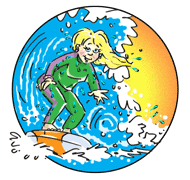 A: Comprehension Read Part One of the article and answer the following questions. 1. Which group was surfing once restricted to? 
2. Who were the Beach Boys? 
3. At what age are young women learning to surf? 
4. In which decade did surfing become popular? 
5. How many female surfers are there in the United States? 
6. Are only young women learning how to surf for the first time? 
7. Who is Louise Southerden?Part One  B: Sentence Completion Read Part Two of today's article and match the sentence beginnings to the sentence endings. There are three extra sentence endings. Part Two 
C: Vocabulary in Context There are a lot of surfing words in today's article. Look at the following excerpts from Parts One and Two of today's article and work out the meanings of the words in bold by using other words in the sentences to guess their meanings. 'Male surfing "safaris" in search of the perfect wave ... have resurfaced as female-only getaways run by trend-savvy tour operators in Australia and California.'1. Surfing safaris are... 
    a. travel packages that allow people to surf AND hunt wild animals in some African countries. 
    b. groups of surfers who travel anywhere to find great waves to surf on. 
    c. paid helicopter flights over oceans to find the perfect wave. 'Surf Diva Australia tour operator Natalie Jandl has one rule for the women who sign on for her surfing adventures: "Chicks only."'2. Chicks are... 
    a. barbecued chicken. 
    b. a piece of paper you can use to pay for something. 
    c. females. 'Typical surf training exercises include running underwater while carrying heavy rocks in order to build lung capacity to withstand wipeouts when tsunami-size boomers come marching toward shore.'3. A wipeout is... 
    a. when someone is knocked off their surfboard by a wave. 
    b. pressure. 
    c. a dangerous wave. 4. A boomer is... 
    a. a shark. 
    b. a wave. 
    c. a naval ship. 'The advent of female surfing daredevils like Ballard, happy to risk their lives to ride the biggest waves, and just-as-good-as-the-guys surf flicks, such as last year's "Blue Crush," are drawing women in droves into the water.'5. A surfing daredevil is... 
    a. a famous surfer. 
    b. a surfer who does not obey the rules of surfing. 
    c. a surfer who does dangerous things while surfing. 6. A surf flick is... 
    a. a kind of drink that is popular with surfers. 
    b. a surfing movie. 
    c. a difficult surfing move. 
D: Reading for Specific Information Read Part Three of the article and explain who the following people or following things are.Part Three E: True, False or Not Given Read the whole article again and mark the following statements T if they are true, F if they are false and NG if the information is not mentioned in the article.1. Surfing was once seen as just an activity for men. 
2. Women's surf magazines help to run surf schools for young girls. 
3. Remote beaches have better waves. 
4. Women feel more relaxed learning to surf if there are no men around. 
5. Being able to breathe underwater is important for a surfer. 
6. Female surfers are just as good as male surfers. 
7. Female surfers never take big risks like male surfers. 
8. Hawaii has some very dangerous surf conditions. 
9. Female surfers don't get sponsorship like male surfers. 
10. There is a big market in female surfwear.Post-Reading Activities
You may do one or more of these.A: Thinking Carefully Discuss the following questions in small groups.1. The female surfers mentioned in the article act as role models for young girls learning to surf. What is a role model? Why are role models important? Are there any other sports where girls have role models? 2. Layne Beachley says she's an "adrenaline junkie". One definition of a junkie is a person who is addicted to a particular activity. How might Beachley be addicted to adrenaline? How would surfing give her adrenaline? Are there any other sports that would attract "adrenaline junkies"? B: Peer Dictation Your teacher will provide you with one half of an article. Your partner will have the other half. Dictate the words you have to your partner. Fill in the missing words that your partner dictates to you. 
C: Language Like is used to indicate similarity and can be followed by a noun, pronoun or noun phrase, e.g. Like almost all professional surfers, Skarratt is sponsored financially by apparel and equipment manufacturers.... (Phrases beginning with like can be used at the beginning or in the middle of sentences.) Part One: Use like to create sentences by combining a clause from List A with a phrase from List B. Example: This car is expensive like the others he owns. List A. this car is expensive; Tom was very fit; he is very tall; the weather was very cold and wet; I have been to university; the meal was wonderful List B. the others he owns; my brother and sister; most football players; many countries in Northern Europe; his mother; everything he cooks Part Two: Finish these sentences with your own ideas.1. Like all good students, I... 
2. Like everyone in my family, I... 
3. Like capital cities everywhere, the capital city of my country... 
4. Like many extreme sports, surfing... 
5. Like most language learners, I... 
  D: WritingLook at the following statement: "Sport is good for girls as it improves their self-confidence". Comment on this statement in a 250-word essay. 
E: Role-play Work with a partner. One of you is Student A, the other Student B.Student A: You are a 15-year-old girl who wants to try surfing. Student B is your mother. She is anxious about the dangers of the sport. Think of all the reasons why you want to try the sport. Then have a conversation with Student B. Convince your mother to let you try the sport.Student B: Student A is a 15-year-old girl who wants to try surfing. You are Student A's mother. You think that surfing is dangerous. Think about why it is dangerous. Have a conversation and persuade her that surfing is too dangerous. TEACHERS' NOTES AND ANSWER KEY Pre-Reading ActivitiesA: Discussion - Notes 1. The word 'sports activities' has been used so that students can talk about both competitive sports and activities, such as mountain climbing or power walking. 2. It would be interesting to compare answers as a class, particularly focussing on the reasons why some students might consider certain sports to be unpopular with girls. Reading Activities A: Comprehension - Answers 1. Hawaiian kings. 
2. A Californian band. 
3. At age seven. 
4. The 1960s. 
5. 484,000 
6. No. Women in their 30s, 40s and 50s are trying the sport for the first time. 
6. The former editor of Waves SurfGirl magazine. B: Sentence Completion - Answers 1.a, 2.f, 3.c, 4.g, 5.b.(Extra sentence endings are: d. ..exercises to improve swimming endurance; e. ...Hollywood; h. ...a lot of male surfers.) C: Vocabulary in Context - Answers 1. b, 2. c, 3. a, 4. b, 5. c, 6. b. D: Reading for Specific Information - Answers Blue Crush - a movie about female surfers. 
Kate Bosworth - a star in Blue Crush. 
Layne Beachley - current women's world surfing champion. 
Kate Skarratt - fellow Australian professional surfer. 
Rip Curl, Billabong, Quiksilver - surf clothing companies. E: True, False or Not Given - Answers 1. T, 2. T, 3. NG, 4. T, 5. F, 6. NG, 7. F, 8. T, 9. F, 10. T. Post-Reading Activities A: Thinking Carefully - Answers 1. Role models are successful people who provide an example to younger people in the same field / activity / career / sport, etc. They are important because they provide encouragement to younger people. There are successful women in many sports such as tennis, golf and swimming. 2. Adrenaline is a stimulant produced by the adrenal gland that gives people a sense of excitement, so it is like a natural drug. Because of the dangers in surfing, it provides a lot of adrenaline. People enjoy the feeling of excitement the adrenaline brings and they don't want it to stop, so they become addicted. All extreme sports are like this, e.g. snowboarding, motor car racing, bungee jumping, sky diving, street luge, etc. B: Peer Dictation - Complete Text for Teachers TAKING THE PLUNGE In beach cities such as Sydney, "girls-only" surf days at schools for beginners are booked out weeks in advance by parents anxious to see daughters take the plunge. "Sixty percent of our students are female and the number grows every year," says Matt Grainger, owner of a surf school at Manly beach where the last all-girls learn-to-surf day drew 270 participants. "I wiped out three times," beamed 15-year-old Jessica Honeywood of Sydney, who was up at 5:30 a.m. to squeeze in a surf lesson after gymnastics training. "But it didn't hurt and was so much fun." B: Peer Dictation - Texts for Student A and Student B Text for Student A TAKING THE PLUNGE In beach cities _________________, "girls-only" surf days _________________ are booked out _________________ by parents _________________ daughters take the plunge. "Sixty percent of our students _________________ and the number _________________," says Matt Grainger, _________________ at Manly beach _________________ all-girls learn-to-surf day drew _________________. "I wiped out three times," __________________ of Sydney, _________________ to squeeze in a surf lesson _________________. "But it didn't hurt ____________." 
  Text for Student B TAKING THE PLUNGE _________________ such as Sydney, _________________ at schools for beginners _________________ weeks in advance _________________ anxious to see _________________. _________________ are female _________________ grows every year," _________________, owner of a surf school ________________ where the last ________________ drew 270 participants.   "_________________," beamed 15-year-old Jessica Honeywood _________________, who was up at 5:30 a.m. _________________ after gymnastics training.   "_________________ and was so much fun."C: Language - Answers Part One 
Tom was very fit like most football players. 
He is very tall like his mother. 
The weather was very cold and wet like many countries in Northern Europe. 
I have been to university like my brother and sister. 
The meal was wonderful like everything he cooks.Part Two - Sample Answers 
1. Like all good students, I...review what I have studied in class each night before I go to bed. 
2. Like everyone in my family, I...have blonde hair. 
3. Like capital cities everywhere, the capital city of my country...is crowded but beautiful. 
4. Like many extreme sports, surfing...is dangerous. 
5. Like most English language learners, I...have trouble pronouncing certain sounds. 030128sposTop of FormBottom of Form© 1997-2004. English To Go Limited. All rights reserved. English-To-Go, english-to-go.com, Instant Lessons, Weekly Warmer, Anna Grammar and Max Vocab are the registered trade marks of English To Go Limited. Other trademarks are the sole property of their respective owners and are used with permission. email: editor@english-to-go.comAdd to My Lessons Upper-Intermediate Instant Lesson™ Agree to DisagreePre-Reading ActivitiesA: QuestionnaireMany people believe in the existence of strange and exciting things that may or may not exist. Choose one of the options for each question and then compare your answers with a partner:1. Ghosts are:the spirits of dead people. creatures from another universe. people dressed in white sheets. (your own idea): ________________. 2. Unidentified Flying Objects (UFOs) are:friendly aliens from another planet. dangerous aliens from another planet. weather balloons, meteors and other unidentified objects in the sky. (your own idea): ________________. 3. Dragons are:giant fire-breathing lizards. intelligent fire-breathing flying creatures. interesting old drawings based on dinosaur bones. (your own idea): ________________. 4. The Loch Ness Monster is:a giant water creature living in a lake in Scotland. a dinosaur still alive in a lake in Scotland. an excellent idea encouraged by the Loch Ness Marketing Board. (your own idea): ________________. 5. Aliens from Space are:peaceful short creatures with big heads who want to help us. dangerous short creatures with long fingers who want to hurt us. good stories to tell when you've arrived home 4 hours' late. (your own idea): ________________. 6. A yeti is:a tall hairy creature that lives in the Himalayas. a large alien from Space that lives in the Himalayas. a sasquatch on a Himalayan holiday. (your own idea): ________________. 7. A sasquatch is:a tall hairy creature that lives in Canada. a large alien from Space that lives in Canada. a yeti on holiday in Canada. (your own idea): ________________. B: VocabularySometimes a word is not what it seems. Look at the words from today's article in bold and find the most suitable match from the meanings below. Words I love soccer. In fact, I'm a Manchester United fan. In politics right wing and left wing groups have very different opinions about most topics. At the chocolate conference there were two camps of chocolate lovers--those who believed dark chocolate was the best, and those who supported milk chocolate. The witness's account of the bank robbery was very accurate. My brush with a lion was frightening, but fortunately it wasn't hungry and I could escape. A staple for a lot of magazines these days is gossip about famous people.  MeaningsA group of people supporting a theory. A description of events. To meet with someone or something unexpectedly. Someone who supports or likes a team or person. The main part of something. One of two opposing groups. C: Parts of Words Many words are very long and appear difficult to understand. However, you will often find that a word contains a prefix or suffix you already know. The following words are in today's article. Figure out their meanings by doing the exercise below. Use the key words in brackets to help you. Example: immovable (not, can, move )im = not move = moveable = canAn immovable object is something you cannot move. 1. Cryptozoology (study, animals, hidden)crypto = zoo =logy =  Cryptozoology is the study of...2. Paranormalists (people who believe, natural, beyond)para = normal =ists =  Paranormalists are people who believe in things that are...3. Extraterrestrial (E.T.) (belonging to the Earth, outside)extra = terrestrial =  An extraterrestrial is something or someone that is...4. Interdimensional (appearance, between)inter = dimensional =  If something is interdimensional it can travel _________ different dimensions.Reading Activities A: Headlines: PredictingThe legend of a large hairy creature in the mountains of western Canada and the USA goes back to a time before Europeans settled the continent. The Chehalis Indians named the creature 'sasquatch' which means 'wild man of the woods'. Look at the headline of today's article:'Alien Issue Splits Sasquatch Believers'What do you think today's article will be about? Write your answer down on a piece of paper and be ready to discuss it with the entire class. B: True / False / Not Mentioned?Read the statements below and quickly scan the article. Write 'T' if the statement is true; 'F' if the statement is false; or 'NM' if the article does not have that information. The Sasquatch Symposium is in Vancouver. Another name for sasquatch is Big Foot. Cryptozoologists believe sasquatch are aliens. Cryptozoologists believe sasquatch have never been captured because they are good tree climbers. Paranormalists believe sasquatch have strange powers. Both groups believe there must be more than one sasquatch. Mainstream scientists believe the sasquatch does not exist. Bill Miller claims he saw a sasquatch in 1980 in the Pacific Northwest. C: Comprehension Check Read the second part of the article to get the main idea, then complete the following sentences.  1. The cryptozoologists complain about the paranormalists because they believe the paranormalists... 2. The paranormalists complain about the cryptozoologists because they believe the cryptozoologists'... D: Thinking CarefullyRead the following sentence and answer the question below."Lapseritis, who reported having had five dealings with sasquatch in the last seven weeks, contended that since the creature could travel between dimensions of reality and space, it would not be found unless it wanted to be (found)."What do you think Jack Lapseritis meant when he said he had five 'dealings' with sasquatch in the last seven weeks?E: Language - Singular / Plural FormsA singular word is a word which refers to one person or thing. A plural word refers to more than one person or thing. Usually a singular word is made plural by adding -s or -es to the word. However, some plural forms of words just do not follow the rules at all. Write the plural forms of the words below. Most of them have irregular plural forms but some words with regular plural forms have been added to make the activity a little more difficult. Example: sasquatch, Plural: sasquatchPost-Reading Activities
You may do one or more of these. A: Legends Part 1A legend is a very old story passed down from generation to generation. Below is a list of legendary creatures from different cultures. Put a tick next to any of the following creatures if they are legends in your culture. Use your dictionary if you are not sure of the meaning of a word. At the end, add the name of another legendary creature.Part 2Write a short story of a legendary creature in your culture. Include the setting: time, place, main character(s); and the sequence of events.B: DiscussionIn a small group discuss the following question: What makes people believe in things that are not proved to exist? Report your findings to your teacher.C: InterviewBelow are the opening lines of an imaginary interview between a newspaper reporter and Laurence, a man who says he saw a sasquatch in the mountains near Vancouver. Work with a partner and write the rest of the interview. Then practice the interview and do it in class. Reporter: Let me get this straight. You claim you saw a sasquatch while you were camping last night.Laurence: Yes, that's right.Reporter: What were you doing when you saw the sasquatch?Laurence: Well, I ... (You continue)...Reporter: Did anybody else see the sasquatch?Laurence: No, ...Reporter: What kind of sound did it make?Laurence: It ...Reporter: Can you describe what it looked like?Laurence: Sure, it ...Reporter: But you said you saw it in the evening. I don't believe you could have seen it so clearly in the dark.Laurence: Are you calling me a liar?Reporter: No, but I need some evidence. ...Laurence: No, I didn't take a photos. And besides, sasquatch can't be photographed because they travel between reality and space. They can disappear in the wink of an eye!Reporter: Aha! You're here for the International Sasquatch Symposium, aren't you?Laurence: How did you know?D: Extra ReadingRead the final part of today's article:TEACHERS' NOTES AND ANSWER KEY Pre-Reading Activities A: Questionnaire - Notes The seven things on the list are all part of legend or belief. Some people even claim they have seen them but there has only been circumstantial, rather than hard, evidence to support their existence. In other words, not enough evidence has been produced about any of these things to prove their existence.  *A sasquatch is a big hairy creature which lives in the mountains of western Canada and the USA.*A yeti is the Himalayan equivalent of the North American sasquatch.B: Vocabulary - Answers 1.D; 2.F; 3.A; 4.B; 5.C; 6.E;C: Parts of Words - Suggested Answers  1. Cryptozoology (study, animals, hidden)
crypto = hidden
zoo = animals
logy = study 
Cryptozoology is the study of hidden animals  2. Paranormalists (people who believe, natural, beyond)
para = beyond
normal = natural
ists = people who believe
Paranormalists are people who believe in things that are beyond natural or beyond normal, ie supernatural. 3. Extraterrestrial (E.T.) (belonging to the Earth, outside)
extra = outside
terrestrial = belonging to the Earth 
An extraterrestrial is something or someone that is not from the Earth. 4. Interdimensional (appearance, between)
inter = between
dimensional = appearance
If something is interdimensional it can travel between different dimensions.Reading Activities A: Headlines: Predicting - Notes You may need to tell the students that an alien is similar to an extraterrestrial. After the students have written down some ideas, have a class discussion and write some ideas on the board. A: Headlines: Predicting - Suggested Answer  The headline when broken down word by word indicates that a group of sasquatch believers is divided (split) into two smaller groups. The issue is whether sasquatch have some sort of relationship with aliens from outer space or not. B: True / False / Not Mentioned? - Answers  True True False Not Mentioned True True True False C: Comprehension Check - Suggested Answers 1. The cryptozoologists complain about the paranormalists because they believe the paranormalists give sasquatch research a bad name. 2. The paranormalists complain about the cryptozoologists because they believe the cryptozoologists' minds are closed, and therefore have only ever found circumstantial evidence to support the existence of sasquatch. D: Thinking Carefully - Notes This would be a good opportunity for a class discussion. Encourage students to voice their ideas and then write their ideas on the board. E: Plural Forms - Notes This is a rather difficult task but a fun one to end the Reading Activities. You might want to make this a pairs competition and see which pair comes up with the most correct answers. It would be a good idea to time this exercise in order to discourage students from using their dictionaries. It is after all, a fun contest. E: Plural Forms - Answerscactus Plural: cacti criterion Plural: criteria sheep Plural: sheep elf Plural: elves fish Plural: fish (fish is more commonly used. 'fishes' is used to refer to different species of fish.) fungus Plural: fungi gas Plural: gases half Plural: halves hippotamus Plural: hippotamuses/hippotami medium Plural: media menu Plural: menus mother-in-law Plural: mothers-in-law nucleus Plural: nuclei phenomenon Plural: phenomena quiz Plural: quizzes roof Plural: roofs salmon Plural: salmon series Plural: series stimulus Plural: stimuli virus Plural: viruses 990927bizlTop of FormBottom of Form© 1997-2004. English To Go Limited. All rights reserved. English-To-Go, english-to-go.com, Instant Lessons, Weekly Warmer, Anna Grammar and Max Vocab are the registered trade marks of English To Go Limited. Other trademarks are the sole property of their respective owners and are used with permission. email: editor@english-to-go.comAdd to My Lessons Upper-Intermediate Instant Lesson™ AMAZON DESTRUCTION Pre-Reading Activities A: Discussion Discuss these questions in small groups: 1. What is a rain forest? (Describe it.)
2. Have you ever been in a rain forest? Where was it? 
3. Are there any rain forests in your country? If there are, have parts of them been cut down? 
4. Which countries or regions in the world contain the largest areas of rain forest? 
5. Why are large areas of rain forest being cut down? 
6. Why is it important to preserve our rain forests? B: General Knowledge Quiz How much do you know about the Amazon rain forest?  Do this short quiz with a partner.  Circle True or False. 1. The Amazon rain forest is the world's largest tropical rain forest.   True / False 
2. The Amazon rain forest is an important source of medicines.   True / False 
3. The Amazon rain forest is being destroyed at an increasing rate.   True / False 
4. The Amazon rain forest affects the world's weather.   True / False 
5. The Amazon rain forest is larger than Western Europe.   True / False 
6. The Amazon rain forest is only located in Brazil.   True / False Reading Activities A: Check Your Answers Read Part One of today's article and check to see if your answers to Pre-Reading Activity B were correct.Part One 

B: Comprehension Read Part One of the article again and answer the following questions: 1. In what year did the largest amount of Amazon forest destruction take place? 
2. Why is the Amazon rain forest being destroyed? 
3. Which organization has estimated how much destruction has taken place? 
4. How much of the world's plant and animal life is found in the Amazon? 
  C: Parts of Words Prefixes change the meaning of a word (e.g. possible > impossible).  Suffixes change the form of a word (e.g. govern (v) > government (n)).  By understanding what the prefixes mean and what word form each suffix is used for, you can often work out the meanings of words that appear difficult to understand. Look at the words in bold in each of the sentences and answer the questions that follow.  Then write your own definition for the words. Its continuous and impenetrable forest...is larger than all of Western Europe. 1. What does the prefix im- mean? 
2. Does the suffix -able change words into nouns, verbs or adjectives? 
3. The stem word is 'penetrate.'  What does penetrate mean? 
4. Complete this definition: Impenetrable means... ...Environmentalists welcomed the fact that the rate of deforestation trended back toward the average of the late 1990s... 5. What does the prefix de- mean? 
6. Does the suffix -ation change words into nouns, verbs, or adjectives? 
7. What is the stem word? 
8. Complete this definition: Deforestation means... 
  D: Scanning Read Part Two of today's article quickly and complete the table below. Part Two E: Thinking Carefully Read Part Two of the article again carefully and answer these questions. Analuce Freitas said, "...It is truly saddening to turn up at the meeting with a number like this."1. What number is she referring to? 
2. Why is it saddening? 
3. What does Freitas say is the only way to cut deforestation rates? Roberto Smeraldi said, "Still, last year's figures showing a return to business as usual...confirmed what is an extremely serious situation." 4. A "return to business as usual" means that something returns to its normal situation. In this case what is returning to normal? 
5. Why is this "an extremely serious situation"? Smeraldi said the worst part of current Amazon destruction rates is that the vast majority...is authorized by local authorities. 6. Why do you think Smeraldi regards this as "the worst part"? 
7. Do you think that he is surprised that local authorities would authorize such destruction?  Why or why not? 
  Post-Reading Activities
You may do one or more of these.A: Different Viewpoints How you feel about a situation will depend on your point of view. How would you feel about the destruction of the Amazon forest if you were one of the following people?  In groups of five, each student take the role of one of these people and discuss your viewpoint on the destruction of the Amazon. 1. an environmentalist 
2. a poor farmer needing more land 
3. the owner of a logging company 
4. a native Amazon Indian living a traditional lifestyle 
5. the Brazilian Finance Minister 
  B: Writing Imagine you are Analuce Freitas or Roberto Smeraldi. Write to the government of Brazil urging them to stop the destruction of the Amazon rain forest. 
  C: Language Compare the following sentences.  Do they have the same or different meanings? - Last year's figures showing a return to business as usual, confirmed what is an extremely serious situation. 
- Last year's figures which show a return to business as usual, confirmed what is an extremely serious situation. Clauses which begin with a present participle verb can be linked to other clauses in the same way relative clauses (clauses that begin with a relative pronoun e.g.  who, which, that, where, etc.) can be linked to other clauses. Change the following sentences using an -ing clause. 1. There are many plants used for medicine that live in the forest. 
2. I live in an apartment which overlooks a park. 
3. Next to my house there is a river which leads to the ocean. 
4. My friend sent me a book that weighs three kilograms. Make one sentence from two sentences using a relative clause (who / which / that / where...).  Then make another sentence using an -ing clause.  Sometimes the clause will go in the middle of the new sentence; sometimes it will go at the end. 5. The man was very poor.  He was sitting on the ground. 
6. The bus had an accident. The bus was going to the city. 
7. I found an old shoebox.  The shoebox contained many old love letters. TEACHERS' NOTES AND ANSWER KEY Pre-Reading ActivitiesA: Discussion - Answer 4. Tropical areas contain most of the world's rain forests - central and western Africa, Central and South America and Southeast Asia. B: General Knowledge Quiz - Notes Do not indicate what the correct answers are at this stage.  Simply allow students to discuss their answers.  They will find out the answers when they begin reading the article. Reading Activities A: Check Your Answers - Answers 1. True 
2. True 
3. False (The rate of destruction actually decreased in 2001.) 
4. True 
5. True 
6. False (The Amazon rain forest is also found in neighboring countries.) B: Comprehension - Answers 1. 2000 
2. The Amazon is cut down or burned to create more farmland. The forest is also logged for timber. 
3. National Institute for Space Research 
4. up to 30% C: Parts of Words - Answers 1. not, the opposite of 
2. adjectives 
3. to move through 
4. Impenetrable means unable to move through something. 
5. remove something 
6. nouns 
7. forest 
8. Deforestation means the act of removing trees from a forest. D: Scanning - Answers Formal name of Summit: World Summit on Sustainable Development 
Other names (2) for Summit: Earth Summit 2 and Rio+10 
Month Summit will be held: August 
Country to host Summit: South Africa 
Reason Summit is called Rio+10: It comes 10 years after Brazil hosted a similar summit. 
Organization Analuce Freitas works for: World Wildlife Fund 
Freitas' position in that organization: coordinator of public environmental policies 
Organization Roberto Smeraldi works for: Friend of the Earth 
Smeraldi's position in that organization: head of the Amazon-protection program E: Thinking Carefully - Answers 1. The amount of Amazon rain forest destroyed each year. 
2. Because so much rain forest is being destroyed, causing major damage to the environment. 
3. Overhaul government development policies for the Amazon so all projects include environmental considerations. 
4. The destruction of the Amazon has returned to its previous rate. 
5. The rate of destruction is so high. 
6. Because the destruction is being done with the full knowledge and approval of government authorities. 
7. It is surprising because you would expect the government to try to protect the rain forest. Post-Reading Activities A: Different Viewpoints - Notes Students can change roles a number of times to give them some extra conversation practice. A: Different Viewpoints - Sample Answers 1. The destruction of the Amazon rain forest is bad because it will cause a loss of plant and animal species.  Many of the world's medicines have come from plants found in the Amazon. The world's weather will be affected and burning the rain forest causes pollution. 
2. I need more land to grow crops and feed my family.  What use is all that jungle?  There is so much of it. 
3. The rain forest is full of valuable trees that can be used for building.  The trees are wasted just standing in the rain forest. 
4. I need the rain forest to live the way my ancestors have.  If the rain forest is cut down, how will I hunt and feed my family?  I don't know any other way of life. 
5. We are not a rich country. A lot of resources are locked up in the rain forest.  We need to develop the Amazon to give our people a better standard of living.  Besides, the Amazon is so large it will never disappear. B: Writing - Notes Analuce Freitas and Roberto Smeraldi are both conservationists, so the letter will present a pro-conservationist viewpoint. C: Language - Notes Remind students that for exercises 5, 6 and 7, they will need to write two sentences for each; one sentence using a relative clause and one sentence using an -ing clause. C: Language - Answers 1. There are many plants used for medicine living in the forest. 
2. I live in an apartment overlooking a park. 
3. Next to my house there is a river leading to the ocean. 
4. My friend sent me a book weighing three kilograms. 
5. The man who was sitting on the ground was very poor. / The man sitting on the ground was very poor. 
6. The bus that was going to the city had an accident. OR The bus, which was going to the city, had an accident. / The bus going to the city had an accident. 
7. I found an old shoebox that contained many old love letters. / I found an old shoebox containing many old love letters. Please Note:This lesson could also be taught in conjunction with two other Instant Lessons on the Amazon, "Deforestation of the Amazon" and "Stolen Animals".020611envsTop of FormBottom of Form© 1997-2004. English To Go Limited. All rights reserved. English-To-Go, english-to-go.com, Instant Lessons, Weekly Warmer, Anna Grammar and Max Vocab are the registered trade marks of English To Go Limited. Other trademarks are the sole property of their respective owners and are used with permission. email: editor@english-to-go.comAdd to My Lessons Upper-Intermediate Instant Lesson™ An Informant in New YorkPre-Reading ActivitiesA: DiscussionIf you owned a restaurant with rich customers, and they wanted some kind of illegal food, would you get it for them? Would you charge them extra?B: Vocabulary1. Read this sentence."The police knew about the plan to rob the bank because they had an informant in the gang of robbers."What do you think an informant is? 2. Slang, nicknames and idioms.Match each word on the left with its correct meaning on the right.3. Phrasal Verbs.Put these phrasal verbs into the gaps in the sentences below.cash in crack down on sweeping through stems from set aside cashing in The police have decided that there are too many accidents at intersections that have traffic lights, and they will ______________ people going through red lights. The Prime Minister was in a hurry and she went ____________ the group of reporters without answering any questions. His cough _____________ his habit of smoking cigars. "I'd like to buy these shoes, but I haven't got enough money with me. Please _______ them _______ for me, and I'll come back tomorrow." The Olympic Games are being held in this city, and many hotels and restaurants are ___________ by raising their prices. C: BackgroundHere is a paragraph from the article. Read it carefully. Use your dictionary. What do you know about the history of the relationship between Cuba and America? Check with other students.D: GuessingThese numbers are all in the article. Put the numbers in the gaps in the following sentences where you guess they should go. Compare your answers with another student. (Note: "Seized" means taken by the U.S. Customs Service.)$______ for three boxes. The most expensive cigars were $______ to $______ a box. The number of seizures of Cuban cigars rose to ______ during the 1996-1997 fiscal year up from ______ in the 1993-94 fiscal year. In the last fiscal year ____,000 cigars worth about $_____,000 were seized. Reading ActivitiesA: SkimmingSkim the article and match the names in column A with the businesses in column B and the occupations in column C.B: Vocabulary1. What do you think fiscal year (last paragraph) means?half a year financial year American year 2. What do you think go up in smoke (first paragraph) means?burn in a fire increase quickly disappear C: SequencingThese events are all mentioned in the article. Read the article and put these events in the order in which they happened. (Not in the order in which they are mentioned in the article.)The U.S. Customs Service investigated where the Cuban cigars had come from. The conversations were recorded. The couple sent Cuban cigars to America. The couple traveled overseas. The woman delivered boxes of Cuban cigars to the club and the restaurant. The couple agreed to help the Customs Service. The couple bought Cuban cigars. The restaurant's owner is expected to surrender to Federal Agents. The U.S. Customs Service discovered some Cuban cigars. Federal Agents went to the club and restaurant and arrested two men. The U.S. Customs Service arrested the couple. The woman went to the Racquet & Tennis Club and Patroon restaurant to offer them Cuban cigars. D: Comprehension Answer these questions:How many people does the article say could be arrested in the week this article was written? How did the police know what the people ordering cigars from the woman informer said? Did the woman informer come to the police and say she would help them? What happened in April? Post-Reading Activities
You may do one or more of these.A: Learning Phrasal VerbsFind the phrasal verbs (from Activity B of the Pre-Reading Activities) in the article and look at how they are used. Then write your own sentences to help you remember their meanings.B: Test another studentWrite at least four questions about today's article and then ask another student to answer them. (Your partner can either look at the article to find the answers or test their memory by trying to answer you without looking back at the article.) You could also do this activity in small groups.TEACHERS' NOTES AND ANSWER KEYThere is another Instant Lesson which deals with Cuban cigars, their quality and how they're made. You could do that lesson before or after this one. It is in the Upper-Intermediate Library, and is titled "Cuba defends its 'work of art' cigars".Pre-Reading ActivitiesA: Discussion - NotesSome examples could include alcohol in some countries or food products made from endangered animal.B: Vocabulary - Answers1. An informant is a person who gives information to the police.2.
upscale (e.g. "upscale restaurant") - expensive
stogies - cigars
Big Apple - New York City
craze - fashion 3.crack down on sweeping through stems from Please set them aside for me cashing in D: Guessing - Answers$1,565 for three boxes. The most expensive cigars were $825 to $875 a box. The number of seizures of Cuban cigars rose to 3,700 during the 1996-1997 fiscal year up from 221 in the 1993-94 fiscal year. In the last fiscal year 240,000 cigars worth about $3,100,000 were seized. Reading ActivitiesA: Skimming - AnswersB: Vocabulary - Suggested answers 1.b; 2.c.C: Sequencing - AnswersThe couple traveled overseas. The couple bought Cuban cigars. The couple sent Cuban cigars to America. The U.S. Customs Service discovered some Cuban cigars. The U.S. Customs Service investigated where the Cuban cigars had come from. The U.S. Customs Service arrested the couple. The couple agreed to help the Customs Service. The woman went to the Racquet & Tennis Club and Patroon restaurant to offer them Cuban cigars. The conversations were recorded. The woman delivered boxes of Cuban cigars to the club and the restaurant. Federal Agents went to the club and restaurant and arrested two men. The restaurant's owner is expected to surrender to Federal Agents. D: Comprehension - Answers11 (2 arrested on Wednesday, 1 surrendering on Thursday, as many as 8 more to be arrested.) The conversations were recorded No. First she was arrested, then she became an informant. The U.S. Customs Service investigated a shipment of Cuban cigars to Connecticut. 980806smogTop of FormBottom of Form© 1997-2004. English To Go Limited. All rights reserved. English-To-Go, english-to-go.com, Instant Lessons, Weekly Warmer, Anna Grammar and Max Vocab are the registered trade marks of English To Go Limited. Other trademarks are the sole property of their respective owners and are used with permission. email: editor@english-to-go.com
It doesn't hurt to be social -- and it's more healthyArticle © 2000 Reuters Limited. Lesson © 2000 www.english-to-go.comFolder Notes Add this lesson to your list of favourites. See "My Lessons" in the FAQ for more information on bookmarking lessons.
Back to top ^Always/Often/
Sometimes/Never Advantages Disadvantages In person at a travel agent or airline office.On the phone with a travel agent or airline.By email with a travel agent or airline.Online (through a website).Other...(your own idea)Away on Business: Self-Service Travel
By Michael Conlon Article © 2004 Reuters Limited. Lesson © 2004 www.english-to-go.com Article © 2004 Reuters Limited. Lesson © 2004 www.english-to-go.com Folder Notes Add this lesson to your list of favourites. See "My Lessons" in the FAQ for more information on bookmarking lessons.
Back to top ^Always/Often/
Sometimes/Never Advantages Disadvantages In person at a travel agent or airline office.On the phone with a travel agent or airline.By email with a travel agent or airline.Online (through a website).Other...(your own idea)Away on Business: Self-Service Travel
By Michael Conlon Article © 2004 Reuters Limited. Lesson © 2004 www.english-to-go.com Article © 2004 Reuters Limited. Lesson © 2004 www.english-to-go.com Folder Notes Add this lesson to your list of favourites. See "My Lessons" in the FAQ for more information on bookmarking lessons.
Back to top ^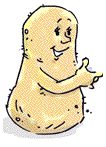 Upper-Intermediate Instant Lesson™ "Please pass the GM potatoes"Pre-Reading ActivitiesArpad Pusztai World authority on plant proteins.Previously employed by:..........................................His findings show:.....................................................................................................................................Forced to retire after:..........................................Reinstatement has been supported by:..........................................1. reinstatementa. a series of actions controlled by rules or laws2. modifiedb. changed (and usually improved)3. immune systemc. early, before the main action4. preliminaryd. the return to original position or job5. substantiatede. strict6. gaggedf. used to make money7. moratoriumg. the body's natural defense system against disease8. regulatory processh. made unable to speak freely9. commercially exploitedi. proved10. stringentj. temporary stopping of an activityScientists Urge More Research On Modified Food
By Patricia ReaneyArticle © 1999 Reuters Limited. Lesson © 2001 www.english-to-go.com Article © 1999 Reuters Limited. Lesson © 2001 www.english-to-go.com Article © 1999 Reuters Limited. Lesson © 2001 www.english-to-go.com Article © 1999 Reuters Limited. Lesson © 2001 www.english-to-go.com M&S Seeks To Cut Genetically Modified Foods Article © 1999 Reuters Limited. Lesson © 2001 www.english-to-go.com Greens And Growers Wide Apart On Bio-Tech FoodArticle © 1999 Reuters Limited. Lesson © 2001 www.english-to-go.com Folder Notes Add this lesson to your list of favourites. See "My Lessons" in the FAQ for more information on bookmarking lessons.
Back to top ^WordsMeanings1. narcotic     a. to make by mixing ingredients 2. frail  b. caused difficulties 3. numbs  c. causes a part of the body to have no feeling 4. ground to a pulpd. weak5. watchdog    e. helps you feel better 6. therapeutic   f. can be bought without a prescription 7. concoctg. organization that checks for illegal or dangerous behavior8. over-the-counterh. drugs which make you feel sleepy or stop you feeling pain 9. thrown a spanneri. to crush until smooth, soft and wet Australians Urged to Avoid 'Drink of Gods'
By Belinda Goldsmith Article © 2002 Reuters Limited. Lesson © 2002 www.english-to-go.com KavaScientific name:Family:Where found:Uses:Methods of preparation:Symptoms of kava use:International ActionArticle © 2002 Reuters Limited. Lesson © 2002 www.english-to-go.com KavaScientific name:  Piper MethysticumFamily:  pepperWhere found:  Islands of the South Pacific.Uses:  herbal drink, used in social and formal ceremonies, acts as a relaxant, used in alternative drugs to promote sleep, relieve stress and ease painMethods of preparation:   In some countries like Fiji it is brewed in large wooden bowls, the plant's roots are ground to a pulp and mixed with water or coconut milk. Other countries still use the traditional way--by spitting in the kava.Symptoms of kava use:  numbs the mouth, liver damage, tiredness, loss of appetite, mild fever, nausea, bleeding, jaundiceFolder Notes Add this lesson to your list of favourites. See "My Lessons" in the FAQ for more information on bookmarking lessons.
Back to top ^ground (v) hide and seek conventional cables coax  
Pet squirrel grounds plane Article © 1998 Reuters Limited. Lesson ©1999 www.english-to-go.com for a day the next 24 hours briefly finally temporarily Folder Notes Add this lesson to your list of favourites. See "My Lessons" in the FAQ for more information on bookmarking lessons.
Back to top ^BeginningsEndings1. Something is a dud if1. it can be divided into equal parts.2. Something is a navigational tool if2. it is not clear and not easily seen through.3. Something is divisible when3. it has signals sent from space.4. Something is satellite-based if4. it proves to be a failure.5. Something is a trigger when5. it is used to find the way.6. The opacity of something means6. it starts something or sets it off.
1/1/2000 Safely Handled, Now for 29/2/2000
By Neil WintonArticle © 2000 Reuters Limited. Lesson © 2000 www.english-to-go.comFolder Notes Add this lesson to your list of favourites. See "My Lessons" in the FAQ for more information on bookmarking lessons.
Back to top ^Agent for boat builder: __________________________
Builder: __________________________
Cost of project: __________________________
Measurements of boat: __________________________
Port where it will be built: __________________________
Country where it will be built: __________________________
Number of passengers it could carry: __________________________
Cost of Accommodation on boat: __________________________
Number of workers required: __________________________
Giant Floating Metropolis Planned
By James Crombie Article © 1999 Reuters Limited. Lesson © 2000 www.english-to-go.comFolder Notes Add this lesson to your list of favourites. See "My Lessons" in the FAQ for more information on bookmarking lessons.
Back to top ^NounVerbAdjectiveAdverba.___________glowb.___________c.___________gene--------d.___________geneticallye.___________fluorescefluorescent--------Glowing Fish to Be First Genetically-Changed PetArticle © 2003 Reuters Limited. Lesson © 2003 www.english-to-go.com Name of original fish (which was genetically modified):
Color of genetically-engineered fish: 
Trademark name: 
Where the fish was developed: 
Cost of genetically-engineered fish: 
When available: A
1. For years scientists -
2. Alan Blake -
3. Alan Blake said -
4. The genetically-engineered zebra fish -
5. The fish -B
were originally developed
the fish are very bright
were bred to glow
have used a gene taken from
had an aquarium C
in the presence of toxins. 
jellyfish to help in research.
when he was about 10. 
under any type of light.
to detect environmental toxins. Folder Notes Add this lesson to your list of favourites. See "My Lessons" in the FAQ for more information on bookmarking lessons.
Back to top ^
Study Finds Japan Women Work More, Advance LessArticle © 1999 Reuters Limited. Lesson ©1999 www.english-to-go.com Folder Notes Add this lesson to your list of favourites. See "My Lessons" in the FAQ for more information on bookmarking lessons.
Back to top ^
Jamie Lee Curtis Serious About Life After Hollywood
By Jill SerjeantArticle © 2001 Reuters Limited. Lesson © 2001 www.english-to-go.comWordsMeaningsprofoundleading, directing, initiatingparodyway to do somethingavenuesignificant, great, important, unusualdroolinga humorous copyspearheadingunusual, strange, oddbizarrelooking at someone or something with uncontrolled pleasure
Realist Not RomanticArticle © 2001 Reuters Limited. Lesson © 2001 www.english-to-go.com WordsMeaningsbig breakfast paced, up and downcrooklessen the influence of somethingroller coaster lifecheeky, precocious personfleetingwonderful opportunityeclipsecriminalsmart alecklast for a short time
Police Comb Neighborhood for Deadly ViperArticle © 2000 Reuters Limited. Lesson © 2000 www.english-to-go.com
Deadly Viper Finds There's No Place Like HomeArticle © 2000 Reuters Limited. Lesson © 2000 www.english-to-go.comFolder Notes Add this lesson to your list of favourites. See "My Lessons" in the FAQ for more information on bookmarking lessons.
Back to top ^Part One
Environmentalists Alarmed Over Giant GM Fish
By Paul Majendie Article © 2000 Reuters Limited. Lesson © 2000 www.english-to-go.comPart TwoFolder Notes Add this lesson to your list of favourites. See "My Lessons" in the FAQ for more information on bookmarking lessons.
Back to top ^
1._________: __ + __ = __
2._________: __ + __ = __
3._________: __ + __ = __
4._________: __ + __ = __
5._________: __ + __ = __
6._________: __ + __ = __Words Meanings cloggedoxygen is combined with a substancearterieslong lifeoxidation blocked with thick materialcardiovascularmatter found in the blood; too much can cause damage to the arterieslongevityencouragedspurredtubes carrying blood from the heart to any part of the bodycholesterol involving the heart and veins (veins are tubes carrying blood from parts of the body to the heart)
Eating Chocolate Is Good For Your HeartArticle © 1999 Reuters Limited. Lesson © 2001 www.english-to-go.com Come to _________________ for EurochocolateA ___ day festival dedicated to _________________ !The annual delicious extravaganza started in __________ and this year has already attracted ________ in the first weekend.
The festival ends ___________ so don't miss out!Try:_______ pasta made with ______ and a _____ cheese sauce, ____________ stuffed with chocolate ______.There are hundreds of shops and stalls that sell chocolate in ___,_____,____,___, ___,and ____. There are also chocolate truffles tasting of ________ and ________ and of course those with the traditional nuts.See the giant chocolate _________________ in Perugia's Piazza Italia!Activities include: courses in chocolate _________________, and psychology ___________ for chocolate _____________ who may be in need of help!Town Becomes 'Chocoholics' Paradise
By Stephanie HolmesArticle © 2001 Reuters Limited. Lesson © 2001 www.english-to-go.com Words Meanings 1. ancient; from the middle ages1. begun; formed2. a person who is addicted to chocolate2. different from other things3. a person who carves or makes sculptures3. eat4. a science studying the human mind4. change; adapt5. affected very strongly by something5. imaginable or possible to believe6. small6. far away
Jewel Wants More Spirit In Life Than Music
By Jacqueline WongWords Meanings povertyto say something to yourself in a thoughtful waybelieaimintentionimproving the lives of peoplemusedto give a false idea of somethinghumanitarianbeing poor
MAKING A DIFFERENCEWords Meanings inspirednot seriousoutlookattitude to lifefrivolousan actdeedto provide a project with moneyfundedto make someone feel something
FROM RAGS TO RICHESWords Meanings hard-edgedthinks something was caused by somethingneglectfulindependentattributestoughself-reliantto want something very stronglyyearnsnot taking care of something properlyWords and Phrases Meanings gigfrom being very poor to becoming very wealthyalbuma musical instrument (not electric)acousticto escape something through your own achievementsduoa live performance of musicfolka record, tape or CD with at least several songs by the same musicianto dig your way out of somethingmusic originally sung or made by ordinary peopleto turn your back on somethinga pair of performersto be on your deathbedignoring somethingto go from rags to richesto be dyingmerhbuargemiragarnrbeegsrciettaehcolatoec
Battle lines hardened in US tobacco bill fight
By John Crawleyan initiative (paragraph 1)to abandon (paragraph 2)to spearhead (paragraph 3)a bill (paragraph 4)to vow (paragraph 7)to leave the door open (paragraph 15)Folder Notes Add this lesson to your list of favourites. See "My Lessons" in the FAQ for more information on bookmarking lessons.
Back to top ^Mousetrap' Marks 50 Years as Longest-Running Play 
By Paul Majendie Article © 2002 Reuters Limited. Lesson © 2003 www.english-to-go.com Article © 2002 Reuters Limited. Lesson © 2003 www.english-to-go.comNumber of people who have seen the play: 
Number of countries the play has been performed in: 
Number of entries in The Guinness book of Records: 
Highest number of performances by one actor: 
Number of items remaining from the original performance: 
Price the film rights were sold for: Article © 2002 Reuters Limited. Lesson © 2003 www.english-to-go.com1. e.g. That is why it has run so long.     b 2.3. 4. 5. 6.1. e.g. That is why it has run so long.     b 2. Both have survived a rollercoaster half century since then.   c 3. ...they have both survived.   c 4. The play has been seen by over 10 million people...   a 5. The play has rewarded its original investors...   a 6. ...has long since outlived them.   c steamytoughestsearingthirsty
Part One
US Team Fends Off Heat, Leeches to Clinch Eco RaceArticle © 2000 Reuters Limited. Lesson © 2000 www.english-to-go.com
Part TwoArticle © 2000 Reuters Limited. Lesson © 2000 www.english-to-go.com
Part ThreeArticle © 2000 Reuters Limited. Lesson © 2000 www.english-to-go.comPhrasal VerbsMeaningshang onto beginpull awayto persevereset offto withdraw, quitpull outto extend the leadFolder Notes Add this lesson to your list of favourites. See "My Lessons" in the FAQ for more information on bookmarking lessons.
Back to top ^golf sky diving in-line skating (roller blading) soccer mountain climbing surfing power walking swimming rappelling (abseiling) tennis More Women Seek an Endless Summer Riding Waves
By James ReganArticle © 2003 Reuters Limited. Lesson © 2003 www.english-to-go.com Sentence Beginnings 1. Natalie Jandl... 
2. Jandl's surf trips attract... 
3. Rochelle Ballard's home is in... 
4. Rochelle Ballard works... 
5. Surf training involves... Sentence Endings a. ...does not allow men on her tours. 
b. ...exercises to improve lung capacity. 
c. ...Hawaii. 
d. ...exercises to improve swimming endurance. 
e. ...Hollywood. 
f. ...mostly women in their mid-30s. 
g. ...both as a surfer and in the movies. 
h. ...a lot of male surfers.Article © 2003 Reuters Limited. Lesson © 2003 www.english-to-go.com Blue Crush:
Kate Bosworth:
Layne Beachley:
Kate Skarratt:
Rip Curl, Billabong, Quiksilver: Article © 2003 Reuters Limited. Lesson © 2003 www.english-to-go.com Folder Notes Add this lesson to your list of favourites. See "My Lessons" in the FAQ for more information on bookmarking lessons.
Back to top ^
Alien Issue Splits Sasquatch Believers
By Allan DowdArticle © 1999 Reuters Limited. Lesson ©1999 www.english-to-go.com1. cactus, Plural:______________2. criterion, Plural:______________3. sheep, Plural:______________4. elf, Plural:______________5. fish, Plural:______________6. fungus, Plural:______________7. gas, Plural:_______________8. half, Plural:______________9. hippotamus, Plural:______________10. medium, Plural:______________11. menu, Plural:______________12. mother-in-law, Plural:__________13. nucleus, Plural:______________14. phenomenon, Plural:__________15. quiz, Plural:_______________16. roof, Plural:_______________17. salmon, Plural:_______________18. series, Plural:_______________19. stimulus, Plural:_______________20. virus, Plural:_______________ 1. dragons
2. mermaids
3. centaurs (a horse with a human head)
4. unicorns
5. goblins 6. minotaurs (a half bull / half man creature)
7. fairies
8. sea serpents
9. Other:_____________Article © 1999 Reuters Limited. Lesson ©1999 www.english-to-go.comFolder Notes Add this lesson to your list of favourites. See "My Lessons" in the FAQ for more information on bookmarking lessons.
Back to top ^Brazil Amazon Destruction Down but Still Alarming
By Axel Bugge Article © 2002 Reuters Limited. Lesson © 2002 www.english-to-go.com Environmental Summit Formal name of Summit:
Other names (2) for Summit:
Month Summit will be held:
Country to host Summit:
Reason Summit is called: Rio+10:
Organization Analuce Freitas works for:
Freitas' position in that organization:
Organization Roberto Smeraldi works for:
Smeraldi's position in that organization: Article © 2002 Reuters Limited. Lesson © 2002 www.english-to-go.com Folder Notes Add this lesson to your list of favourites. See "My Lessons" in the FAQ for more information on bookmarking lessons.
Back to top ^upscale (e.g. "upscale restaurant")cigarsstogiesfashionBig AppleexpensivecrazeNew York CityThe men are charged under a law known as the Trading with the Enemy Act under which the president can prohibit the import of property from a foreign country. Federal law has banned such transactions with Cuba since July 8, 1963.2212408258751,5653,7003,100ABCRobert Gresslercigar importercigar room managerAlex HasbanyPatroon restaurantcigar seller / informantKenneth Aretskythe Racquet & Tennis ClubownerA womanPatroon restaurantmanager
Cuban cigars too hot to handle for bar ownersABCRobert Gresslerthe Racquet & Tennis ClubmanagerAlex HasbanyPatroon restaurantcigar room managerKenneth AretskyPatroon restaurantownerA womancigar importercigar seller / informantFolder Notes Add this lesson to your list of favourites. See "My Lessons" in the FAQ for more information on bookmarking lessons.
Back to top ^